                  Предшколска установа ''Софија Ристић'' Топола                   Авенија краља Петра I бр.10а                 Тел/факс 034/6811-489                  vrtictopolaHYPERLINK "mailto:vrtictopola@оpen.telekom.rs"@HYPERLINK "mailto:vrtictopola@оpen.telekom.rs"mts.rsНа основу члана 119. став 1 тачка 2 и члана 62. Закона о основама система образовања и васпитања („Сл. гласник РС“ бр. 88/17, 27/18 и 10/19), члана 2. до 5. Закона о предшколском васпитању и образовању („Сл.гласник РС“ бр.18/10, 101/17, 113/17 и 10/19), Правилника о општим основама предшколског програма ( Просветни гласник, бр.14/2006), Правилника о сталном стручном усавршавању и напредовању у звању наставника, васпитача и стручних сарадника („Сл. гласник РС“ бр. 81/17, 48/18), члана 52. Став 1. тачка 2) и члана 37. Статута Предшколске установе „Софија Ристић“ Топола бр. 224  од 22. 03. 2018. г. и Развојног плана Предшколске установе „Софија Ристић“ Топола бр. 561 од 13. 09. 2018. године, Управни одбор Предшколске установе „Софија Ристић“ Топола на седници одржаној дана 14. 09. 2021. године,  доносиГОДИШЊИ ПЛАН РАДАПРЕДШКОЛСКЕ УСТАНОВЕ „СОФИЈА РИСТИЋ“ ТОПОЛАЗА ШКОЛСКУ 2021/2022. ГОДИНУСАДРЖАЈПОЛАЗНЕ ОСНОВЕ........................................................................................................... 6Анализа плана и програма............................................................................................ 8Развојни план Установе................................................................................................10Потребе и приоритети.............................................................................10Задаци основне делатности....................................................................16Потребе породица и деце у општини.....................................................16Услови за остваривање васпитно-образовног рада............................................... 18Материјални услови за остваривање делатности.................................18Стање опремљености…...........................................................................19Задаци на унапређењу услова за остваривање делатности.................21Кадровски услови: структура запослених по стручној спреми и врсти радног места................................................................................................21Радно време и структура радног времена запослених.........................23Оперативни план организације васпитно – образовног рада са децом............. 26Оперативни план организације васпитно – образовног рада установе у пуном капацитету (целодневни и полудневни боравак).................... 26Оперативни план организације васпитно – образовног рада у прекиду остваривања непосредног рада са децом у одређеном временском периоду...................................................................................................... 26Оперативни план организације васпитно – образовног рада са децом током рада установе у ограниченом капацитету (целодневни боравак)....................................................................................................... 26 Понуда програма........................................................................................................... 27Програм неге и васпитно-образовног рада са децом до 3 године.......27Програм васпитно-образовног рада за узраста од 3 до 5,5 година.....28Припремни предшколски програм........................................................33Инклузивни програм...............................................................................37Посебни и специјализовани програми..................................................43Програм рекреативног боравка деце...................................43Једнодневни излет деце.........................................................44                          5.6.Табеларни подаци са укупним бројем деце и група............................465.7.Преглед васпитног кадра по узрасним групама.................................475.7.1. Целодневни боравак...............................................................47Припремни предшколски програм у трајању од 4 сата.....48Програм неге и здравствено-превентивног рада...................................48Програм социјалне заштите деце.............................................................49Исхрана деце................................................................................................ 49Програмска активност.................................................................................................... 51План сарадње са породицом...........................................................................................53План сарадње са друштвеном средином..................................................................... 57План сарадње са школом............................................................................................... 62Културна и јавна делатност Установе.........................................................................64Орган управљања............................................................................................................ 65План и програм рада Управног одбора..................................................65Органи руковођења...........................................................................................................66План рада директора Установе............................................................. 66Стручни органи..................................................................................................................77План рада педагошког колегијума........................................................ 77План рада васпитно-образовног већа (васпитача и медицинских сестара).............................................................................................................78План рада стручних актива за све узрасте............................................ 79План и програм рада актива медицинских сестара.................................................................................... 80План  и програм рада актива васпитача за узраст од 3 до 5,5 година................................................................................83План и програм рада актива васпитача ППП....................................................................................... 86План рада стручних тимова.................................................................. 91План стручног тима за инклузивно образовање............................................................................ 91План и програм професионалног развоја................................................................................... 94План стручног усавршавања директора............................100План рада тима за самовредновање и план самовредновања............101Програм и рад тима за заштиту деце од дискриминације, насиља, злостављања и занемаривања.................................................................... 108План рада тима за маркетинг................................................................121План рада тима за обезбеђивање квалитета и развој Установе........ 122План рада тима за реализацију културних активности предшколске установе....................................................................................................... 125План рада тима за организацију излета и рекреативног боравка деце............................................................................................................... 128Саветодавни органи....................................................................................................... 133 План и програм рада Савета родитеља............................................. 133Програм увођења у посао васпитача и медицинских сестара васпитача............135Остваривање ВОП – а уз консултације са ментором о начину рада у свим сегментима...........................................................................................136Развијање васпитно – образовног процеса на основу увида и препорука ментора .......................................................................................137Вођење евиденције ментора о раду са приправником у дневнику о васпитачу.......................................................................................................13816. Праћење и вредновање реализације годишњег плана рада................................14017. Календар рада Установе за радну 2021/2022. годину ...........................................142ПОЛАЗНЕ ОСНОВЕГодишњи план Предшколске установе „Софија Ристић“, као и сама делатност предшколског васпитања и образовања засновани су на следећим законима и правилницима:1. Закон о основама система образовања и васпитања („Службени гласник РС“ бр. 88/2017, 27/2018-др.закони, 10/2019 и 6/2020)2. Закон о предшколском васпитању и образовању ( „Службени гласник“ бр. 18/10, 101/17, 113/17 и 10/19)3.Закон о друштвеној бризи о деци („Службени гласник“ бр. 49/92, 29/93, 53/93, 67/93, 28/94,...29/01, 101/05 и 113/17)4. Правилник о општим основама предшколског програма ( Службени гласник РС – Просветни гласник бр. 14/06);5. Правилник  о дозволи за рад наставника, васпитача и стручних сарадника („Службени гласник бр. 22/05, 51/08, 88/15, 105/15 и 48/16);6. Правилник о ближим условима за организовање облика рада са децом и обављање појединих послова и услуга из делатности предшколске установе ( Службени гласник РС“ бр. 34/95);7. Правилник о ближим условима за остваривање припремног предшколског програма       ( „Просветни гласник“, бр. 5/12);8. Правилник о додатној образовној, здравственој и социјалној подршци детету и ученику  и одраслом ( Сл. гласник РС, бр. 80/2018);9. Правилник о ближим упутствима за утврђивање права на индивидуални образовни план, његову примену и вредновање (Сл. гласник РС“ бр. 74/18); 10. Правилник  о критеријумима за утврђивање мањег, односно већег броја деце од броја који се уписује у  васпитну групу ( Сл. гласник РС“, бр.44/11); 11. Правилник о ближим условима за утврђивање приоритета за упис деце у предшколску установу ( Службени гласник РС, бр. 44/11); 12.Правилник о програму свих облика рада стручних сарадника (Просветни гласник, бр. 5/12);13. Правилник о вредновању квалитета рада установе (Службени гласник РС 10/19);14. Правилник о садржају, образаца и начину вођења евиденције и издавању јавних исправа у предшколској установи (Службени гласник РС 59/2010);15. Правилник о календару образовно-васпитног рада основне школе за школску 2020/21. годину (Сл. гласник РС – Просветни гласник“ бр. 3/20);16. Уредба о критеријумима за доношење акта о мрежи предшколских установа и акта о  мрежи основних школа и предшколских установа акта о мрежи основних школа (Службени гласник РС 21/18);17. Предшколски програм бр. 443 од 13. 09. 2014. године, предшколске установе „Софија Ристић“ Топола.Савремена предшколска установа има задатак да обезбеди повољну друштвену и материјалну средину са свим потребама, условима и подстицајима за развој богатих, разноврсних и осмишљених активности, којима оне могу да се предано баве користећи своје укупне потенцијале за развој способности. Сматра се да деци треба омогућити, већ на тим узрастима, да се играју практично, конструктивно и стваралачки делују, комуницирају и сарађују са вршњацима и одраслим особама у установи и ван ње. Установа треба да представља средину у којој се свако дете осећа сигурно и прихваћено да би могло безбедно и релативно самостално да испитује свет око себе, стичући позитивна искуства која ће се изразити кроз склоност за активно учествовање у животу и раду заједнице деце и васпитача, какву представља васпитна група. Ово опште активирање детета, и посебно, његово оспособљавање за самостално, али и удружено деловање, као и за друштвени живот, најважнија је педагошка функција предшколске установе.Предшколска установа „Софија Ристић“ у Тополи је основана ради обезбеђивања и остваривања права родитеља и деце предшколског узраста и других Законом утврђених интереса у области друштвене бриге о деци. У Установи се остварује право на: боравак, предшколско образовање и васпитање, превентивну здравствену заштиту деце предшколског узраста, социјализацију, исхрану и васпитно-образовни програм у години пред полазак у школу. Установа дакле, обезбеђује остваривање: васпитно-образовне, превентивно-здравствене и социјалне функције организовањем целодневног, полудневног и других облика рада са децом до поласка у школу.За разлику од других чинилаца који делују на развој предшколског детета, предшколско васпитање служећи се јасно формулисаном концепцијом васпитања – врши избор утицаја, услова и ситуација које пружају могућности за оплемењивање и оптималан развој психичких и физичких својстава детета.1. АНАЛИЗА ПЛАНА И ПРОГРАМАГодишњим планом обухваћене су активности планиране развојним планом установе „Софија Ристић“ Топола Приоритети су дефинисани на основу извештаја о реализацији програма васпитно – образовног рада за претходну годину.       Анализом Плана и програма ПУ „Софија Ристић“  за радну 2020/2021. закључили смо да исти није у потпуности  реализован, услед пандемије проузроковане вирусом COVID – 19. Током целе године, родитељима/старатељима није био омогућен улазак у објекте установе (на самом улазу деци је мерена телесна температура, вршена је дезинфекција руку).У централном објекту и сеоским групама сви простори су максимално искоришћени примерени даљем развоју деце. Уочен је недостатак простора за реализацију физичких активности, истраживачких и активности са прљавим материјалима. И ове активности су реализоване, али у обиму који нам је простор дозволио.У групама је било деце којој је потребна додатна подршка у развоју, са којима су васпитачи  радили по индивидуално – образовном плану. Ипак, нашу установу похађају и деца код којих су видне промене у понашању, али њихови родитељи одбијају те чињенице.На почетку радне године сви васпитачи су одржали родитељске састанке, уз поштовање епидемиолошких мера, када су родитеље детаљније упознали са планом и програмом предшколске установе. Сарадња се обављала у виду обостраног информисања васпитача и родитеља о развоју детета, животу и раду у васпитној групи и породици, као и остваривању циљева васпитно-образовног рада.  Такође,  обављала се и упознавањем са савременим сазнањима о развоју, васпитању и образовању деце до којих је дошло у педагогији, психологији, социологији, антропологији, медицини и др. Како бисмо постигли бољи ефекат васпитно – образовног рада, повећали смо знање родитеља о томе шта њихова деца уче и на који начин се утиче на њихов развој уопште. Сарадња се наставила индивидуалним разговорима, групним родитељским састанцима, радионицама (које су биле у оквиру групама, са децом) и побољшале сарадњу, а такође и сигурност и задовољство деце. Повремено смо ангажовали стручну службу (психолога, педагога и социјалног радника) који су предавањима и честим контактима обезбедили одређена знања и давали савете из тих области. Током године родитељи су се укључивали у рад, својим предлозима и доношењем потребног материјала за рад, као и кроз састанке Савета родитеља. Иначе, планирани посебни и специјализовани програми нису реализовани због пандемије проузроковане корона вирусом.     Сарадњу са друштвеном средином започели смо обележавањем Дечје недеље, у којој је било разноврсних садржаја: драмских активности, ликовних, спортских, музичких, говорних активности... Уз поштовање епидемиолошких мера, организован је маскенбал – дефиле улицама града.Представници Дечјег диспанзера, Завода за заштиту здравља Крагујевац, Центра за социјални рад, Културног центра Топола, Градске библиотеке, Општинске управе, током године су сарађивали са нашом установом у циљу побољшања социо – емоционалног развоја деце, али је сарадња била ограничена услед тренутне епидемиолошке ситуације. Током месеца октобра, реализоване су посете музеју „Први српски устанак“ и градској библиотеци „Радоје Домановић“ (припремне групе са сеоских подручја су, у складу са својим могућностима, током године, реализовале ове посете). Током школске године, нису организоване позоришне представе у објекту вртића. Такође, планирана новогодишња представа у извођењу васпитача није реализована због тренутне епидемиолошке ситуације. Сарадња са школом одвијала се током целе године у циљу добре припреме деце за полазак у први разред (посета учитеља предшколским групама). У реализацији актива учествовали су сви чланови придржавајући се дневног реда што је уредно евидентирано у записницима. На састанцима смо вршили осврт на угледне активности васпитача и вршили њихове анализе. Освртали смо се на сам васпитно-образовни рад и активности по свим аспектима развоја где је било специфичности. Размењивали смо искуства у смислу напредовања у раду као и напредовања деце. У свим групама вршена је детаљна анализа дечјег развоја и напредовања,  о чему сведочи писана документација (чек листе, скале процене; анализе истих). Због проглашења епидемије проузроковане вирусом COVID – 19, нису реализоване планиране приредбе, радионице са децом и родитељима, као ни приредба поводом обележавања Дана наше установе (36 година рада и 76 година предшколства у Општини Топола)... Васпитачи средњих, старијих и припремних предшколских група, увежбали су са децом кореографије одабраних песама, а од истих направљен је заједнички снимак, у трајању од 50 минута, који је објављен на страници вртића,  и на тај начин је обележен Дан наше установе. Подела уверења о завршеном предшколском васпитању и образовању, уз кратке завршне приредбе, и уз поштовање прописаних мера, спроведено је у свим припремним предшколским групама (18. јуна). На основу извештаја васпитача евидентирано је да се у свим васпитним групама примењује свакодневно телесно вежбање на отвореном и затвореном простору.У протеклој радној години није било евиденција у документацији тима за заштиту деце од дискриминације, насиља, злостављања и занемаривања. Чланови тима за израду Годишњег плана рада:Гордана Ниџовић (директор)Јелена Мандић (руководилац радне јединице – јаслице )Кристина Марјановић (руководилац радне јединице – вртић)Тања Јовановић  (васпитач)Александар Ранковић (дипломирани економиста за финансијско-рачуноводствене послове)Славица  Спасић (васпитач и координатор тима за професионални развој)Олгица Гајић (васпитач и кординатор актива за развојно планирање)Снежана Јанковић (васпитач и координатор тима за самовредновање).РАЗВОЈНИ ПЛАН УСТАНОВЕРазвојни план ПУ „Софија Ристић“ за период 2018/2022. доноси се на основу извештаја о самовредновању и извештаја о остварености стандарда постигнућа и других индикатора квалитета рада установе.Предшколска установа „Софија Ристић“ Тополи у овој радној години има попуњене капацитете целодневног и полудневног боравка деце у два објекта у граду и у 13 месних заједница на сеоском подручју. Завршени су радови на реконструкцији и доградњи забавишта, тако да ће тамо боравити шест васпитних група целодневног боравка (две млађе јаслене групе, две старије васпитне групе и две предшколске групе). Проблеми који су изражени у остваривању наше делатности односе се на просторне и материјалне услове за организовање разноврсних облика рада. Развојни приоритети у наредном периоду су: - Унапређивање квалитета васпитно – образовног рада - Повећање обухвата деце квалитетним предшколским програмима - Проширивање просторних капацитета - Унпређивање сарадње са породицом  - Подстицање улоге родитеља иницијатора активности у вртићу - Унапређивање хоризонталне размене између објектата и са другим предшколским установама - Унапређење сарадње са локалном заједницом - Унапређивање инклузивне праксе. Потребе и приоритетиИ даље као основни приоритет у раду установе јесте унапређење неге, превентивне здравствене заштите и васпитно – образовног рада са децом. То се постиже кроз различита деловања, као што су континуирано праћење развоја и напредовања деце, кроз квалитетну и континуирану сарадњу са родитељима, стална тежња ка што већем искоришћавању унутрашњих и спољашњих ресурса у циљу квалитета рада са децом, као и сталном професионалном развоју и унапређење међуљудских односа у колективу.Област промене: Васпитно-образовни радОбласт промене: Подршка деци и породициОбласт промене: Професионална заједница учењаОбласт промене: Управљање и организацијаЧланови стручног актива за развојно планирање:1. Гордана Ниџовић  (директор)2. Олгица Гајић (коoрдинатор)3. Сања Јанићијевић (васпитач)4. Јелица Марковић (васпитач)5. Маја Скадарка (васпитач)6. Јована Алексић (васпитач)7. Катарина Качаревић (медицинска сестра- васпитач)8. Ивица Радовановић (члан Управног одбора)9.  Гордана Мирковић  (родитељ).Задаци основне делатности     Основна делатност Установе састоји се из три међусобно повезане функције друштвене бриге о деци узраста од 1 до 6,5 година: васпитно-образовне, превентивно-здравствене и социјалне. С тим у вези, остварујући своје функције, у Установи се стварају услови за целовит развој детета кроз развијање способности и својстава личности, проширивањем искустава и изградњом сазнања о себи, другим људима и свету.Потребе породица и деце у општиниБрој деце предшколског узраста у  Општини је око 340. Од тога имамо у седишту 256, а ван седишта општине 84 детета. У објекту у Наталинцима планира се обухват 6 деце, у Винчи 7, у Јунковцу 5 деце, у Овсишту 5, у  Д. Шаторњи 6 деце, Белосавци 12 деце,  Г. Трнави 7 деце, Д. Трнави 7 деце, Жабаре 5, Крћевац 7, у Јарменовцима 5, у Липовцу 5 и у Шумама 7. Према просторним могућностима у радној 2021/2022. години планира се обухват око 140 деце узраста од 1 до 5,5 година у седишту Општине (отпочело се са пријемом деце). Успешно је завршена реализација пројекта реконструкције и изградње забавишта, од стране донатора Фондација „Новак Ђоковић“. Две радне собе у објекту забавишта опремљене су новим намештајем. Такође, све радне собе су окречене, замењене су инсталације, набављене су тракасте завесе, теписи, обезбеђена је интернет веза у целом објекту... Урађена је прилазна стаза до улазних врата, као и стаза за инвалиде.УСЛОВИ ЗА ОСТВАРИВАЊЕ ВАСПИТНО-ОБРАЗОВНОГ РАДАМатеријални услови за остваривање делатностиОбјекти за децуЦентрални објекат наменски и плански је изграђен за обављање васпитно-образовне делатности за узраст деце од 1 до 5,5 година. У свом саставу има 7 радних соба, две сале за рекреацију деце, кухињу, вешерницу, котларницу, канцеларијски део и двориште за које су прошле године дониране нове справе за наше малишане.   Објекат Забавишта наменски и плански је изграђен за обављање васпитно-образовне делатности за предшколски узраст деце (од 5,5 до 6,5 година), као и за две старије васпитне групе. С обзиром на број примљене деце и расположив простор, ове радне године у објекту забавишта биће смештене две млађе јаслене групе. Поседује 6 радних соба, трпезарију са приручном кухињом (у кухињи се не припремају оброци), котларницу и двориште опремљено за рекреацију и боравак деце на отвореном простору.    Предшколске групе на сеоском подручју су адаптиране и опремљене у складу са нормативима за обављање ППП при основним школама. Свака група користи школско двориште за рекреацију и боравак деце на отвореном простору. Радно време Установе:Централни објекат и објекат забавишта (целодневни боравак) 11 сати (од 06. 00 до 17. 00 часова),Полудневни боравак – 4 сата (Наталинци, Винча, Липовац, Д.Шаторња, Белосавци, Г. Трнава, Д. Трнава, Жабаре, Јунковац, Крћевац, Шуме, Јарменовци, Овсиште, Блазнава).У току школског распуста, полазници полудневног боравка не похађају ППП, те с тим у вези, објекти где се реализује тај програм, неће радити.  Стање опремљености    Општа процена опремљености објеката: објекти су опремљени по стандардима приликом отварања. Постоји потреба за заменом опреме и намештаја у појединим васпитним групама. И даље ће се средства за набавку опреме за објекте вртића и за адаптацију простора у селима, као и до сада планирати од оснивача и донатора. 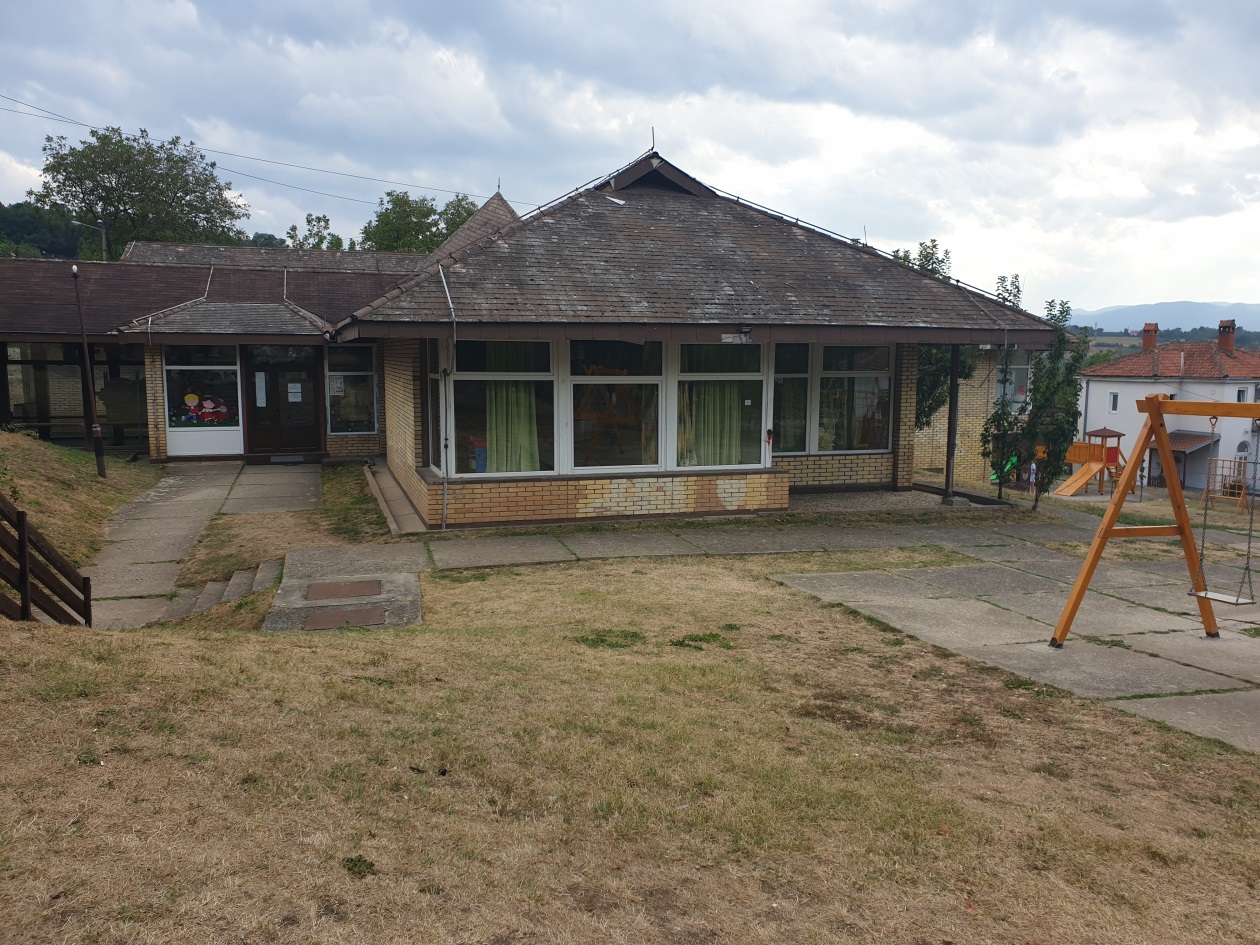 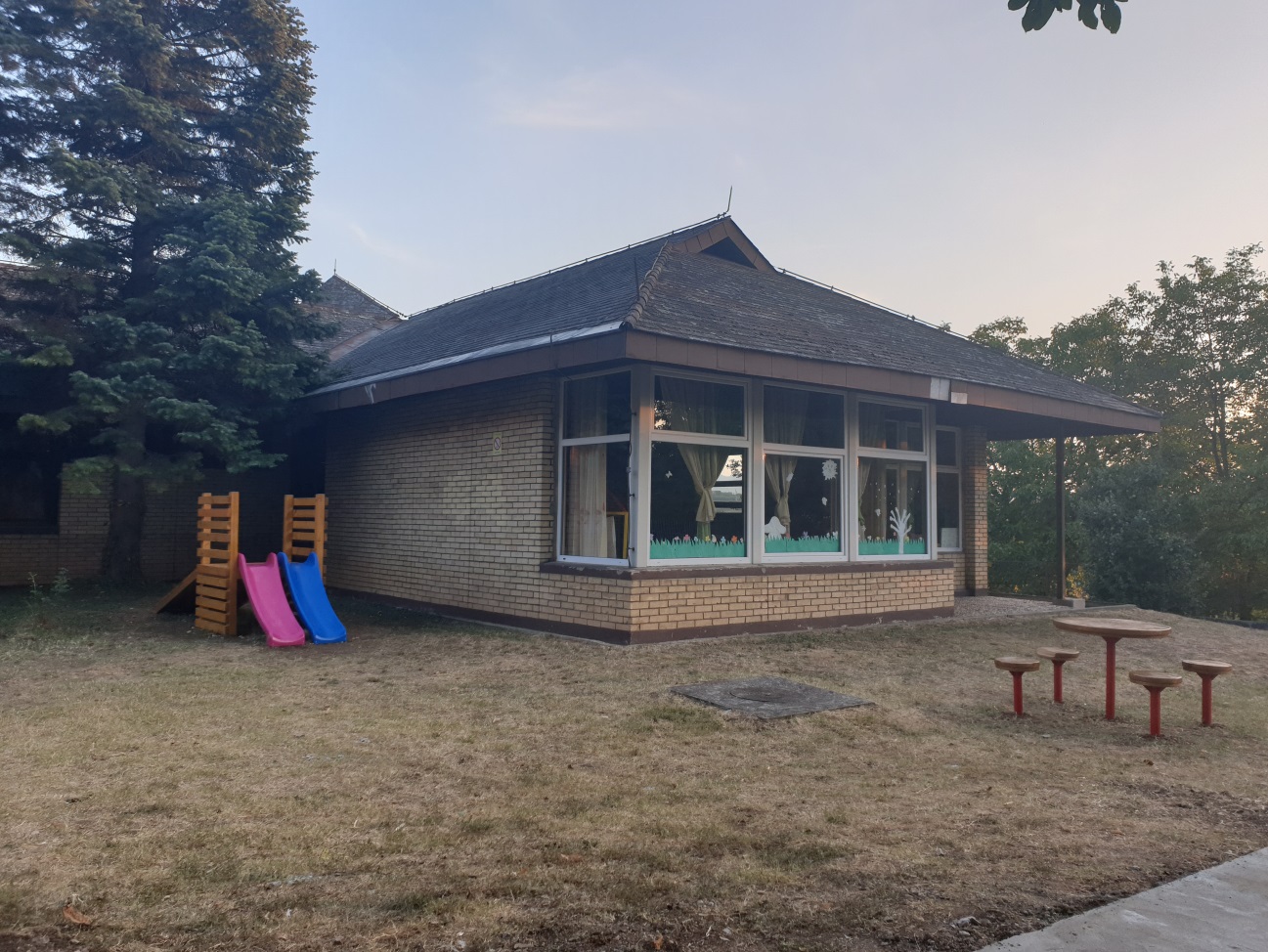  Задаци на унапређењу услова за остваривање делатности Набавка и поправка опреме    Примена Нових Основа програма за рад са децом предшколског узраста и формирања центара интересовања за децу захтевао је допуну дидактичког материјала, стручне библиотеке, потрошног и осталог материјала што је у скромним количинама обезбеђено на почетку ове године. У наредном периоду планирано је оплемењивање простора у коме бораве деца, замена и поправка дотрајалих уређаја (професионални усисивачи, веш машина, клима уређаји, аудио-визуелна средства, кутићи и др). У домарској радионици допунити алат који недостаје за одржавање објеката. Набавка и уграђивање резервних делова за основна средства кухиње, вешернице и мокрих чворова вршиће се према потребама.     Набавка и израда дидактичког материјала	    Почетком школске године, у скромним количинама, биће купљен дидактички материјал за све узрасне групе. Значајно је истаћи да ћемо настојати да у наредном периоду већи акценат ставимо на израду дидактичког материјала, уз коришћење природног и амбалажног материјала, а набавку новог, вршити према финансијским могућностима, и најпре уз помоћ хуманитарних организација. Кадровски услови: структура запослених по стручној спреми и врсти радног места Радно време и структура радног времена запосленихСтруктура и распоред дневних обавеза у оквиру радне недеље за васпитаче који раде са децом у трајању од 4 hСтруктура и распоред дневних обавеза у оквиру радне недеље за медицинске сестреСтруктура и распоред дневних обавеза у оквиру радне недеље за директораСви запослени радници раде са пуним радним временом у овој радној години, односно 40 сати недељно, а 8 сати дневно.Временски распоред активности деце у јасленим групамаВременски распоред активности деце у млађим васпитним групама Временски распоред активности деце у старијим васпитним групама4.ОПЕРАТИВНИ ПЛАН ОРГАНИЗАЦИЈЕ ВАСПИТНО – ОБРАЗОВНОГ РАДА СА ДЕЦОМ4.1.Оперативни план организације васпитно – образовног рада установе у пуном капацитету (целодневни и полудневни боравак)                       Из техничких разлога, оперативни план се налази на крају овог документа као прилог 1.4.2.Оперативни план организације васпитно – образовног рада установе у прекиду остваривања непосредног рада са децом у одређеном временском периоду.                       Из техничких разлога, оперативни план се налази на крају овог документа као прилог 2.4.3.Оперативни план организације васпитно – образовног рада са децом током рада установе у ограниченом капацитету (целодневни боравак).                       Из техничких разлога, оперативни план се налази на крају овог документа као прилог 3.5.ПОНУДА ПРОГРАМА5.1.Програм неге и васпитно-образовног рада са децом до 3 годинеПриоритетни задаци на узрасту од 1 до 2 године:Развој моторике са акцентом на крупну моторикуПодстицај вербалне и невербалне комуникације.Приоритетни задаци на узрасту од 2 до 3 године:Развој говора и вербалне комуникацијеРазвој фине моторике.      Јаслице су превасходно оријентисане на негу, превентивну здравствену заштиту, појачану бригу и васпитање. Децу узраста од 1 до 3 године карактерише велика зависност и општа физиолошка осетљивост свих система. Васпитни рад са децом на овом узрасту у највећој мери се одвија преко неге детета. Развојне могућности деце налажу да дете буде активан субјект у васпитном процесу. Дете је у једној фази веома пријемчиво за неке утицаје спољшње средине, а у некој другој фази развоја за те исте подстицаје постаје затворено, а пријемчиво за друге утицаје спољашње средине. Тесна повезаност психичког и физичког развоја намеће и неопходно јединство васпитања и неге малог детета.      Програмски садржаји нису сами себи циљ, њих треба што је чешће могуће реализовати у природним животним ситуацијама. У реализацији програмских садржаја води се рачуна о особености ритма развоја сваког појединачног детета, што подразумева индивидуални рад или рад у малим групама. У стварању најповољније васпитне средине детета посебно место заузима игра, односно играчка активност детета. Омогућити детету спонтано играње предпоставља да му се пружи довољно доживљаја, искустава и добрих индиректних узора. На овом узрасту квалитет неге и васпитања се огледа кроз учвршћивање културно-хигијенских и радних навика. Актуелне активности неге у току дана, уклапају се у логички повезане васпитне активности које медицинска сестра планира. Пријем деце у јутарњим часовима организоваћемо у сали, уз поштовање прописаних мера, где користимо велике играчке (клацкалице, тобоган, брод) или у соби где деца користе кутиће према сфери свога интересовања (кутак кухиње, градитеља, меких играчака, лопти). Приликом оброка децу млађе јаслене групе хранити, док децу старије јаслене групе мотивисати да самостално узимају храну и правилно користе прибор за јело. Васпитно-образовни рад ће се свакодневно одвијати кроз: развој социо-емоционалних односа, моторичких, језичких, музичко-ритмичких активности, развој чулне осетљивости и развој интелектуалних способности. Све васпитно – образовне активности су прилагођене узрасту детета. Водити рачуна да деца свакодневно бораве на ваздуху тј. на отвореном простору. Припремањем за дневни одмор, старију децу, подстицати на самостално свлачење, а потом и облачење. Дужина сна је индивидуална за свако дете. За поподневне сате везане су слободне активности или активности везане за музичке игре.         У плану рада са децом овог узраста значајан акценат ставиће се на сарадњу са родитељима, њиховом активном учешћу у изради дидактичког материјала и оплемењивању простора у коме бораве деца. Такође је планирана интезивнија сарадња са педијатријском службом Дома здравља (систематски преглед и прегледи у току редовног присуства, као и прегледи стоматолога). Деца из јаслених група као и до сада узеће учешће у свим активностима на нивоу вртића.       На основу праћења реализације Програма неге и васпитно-образовног рада у групама деце до 3 године, може се закључити да је и у овој радној години потребно даље унапредити систематско посматрање и бележење дечјег развоја и напредовања, при чему добијени подаци праћења деце служе као основ за квалитетно планирање и евалуацију васпитно-образовног рада, континуирано богати средину за учење и развој деце и сарадњу са родитељима, првенствено кроз активно учешће родитеља у непосредном васпитном раду.5.2. Програм васпитно-образовног рада за узраст од 3 до 5,5 годинаПриоритети:Развијати емоционалну сигурност детета и да своје аутентичне потребе изражава без страха од неразумевања; да дете стиче независност и да се што више ослања на своје снаге;Чешће ангажовање свих психичких снага детета током игре, пре свега начина на који функционише његова свест (памћења, замишљања, представљања, сазнавања и др).Масовније укључивање родитеља у васпитно-образовни рад и развијање партнерског односа;Стварање прилика за интеракцију деце са децом различитих узраста и одраслима;Јасно разграничити логичке целине (класификовати и означити).У овој радној години васпитачи деце узраста од 3 до 5,5 година наставили  су са васпитно-образовни радом по  моделу Б.  Васпитно-образовни рад са децом од 3 до 5,5 година захтева планско систематско и целовито остваривање циљева и задатака васпитача што условљава потребу програмирања, планирања и евидентирања тога рада. Програм треба да буде прилагодљив реализаторима и деци, узимајући у обзир индивидуалне варијације које се јављају међу њима. Васпитач мора што боље да упозна своје васпитанике и средину у којој делује да би креирао програм уважавајући при томе психо-педагошка сазнања о деци и бирајући садржаје и поступке из знатно шире литературе.Функција основног програма је да буде документ на коме ће се темељити васпитно-образовни рад. Када је у питању функција Основа програма, која се односи на програмирање, планирање, а затим и вредновање васпитно-образовног рада треба одговорити на питање чиме се првенствено треба усмеравати: децом или циљевима, задацима и активностима предвиђеним у њима.Модел Б  Основа програма има један од основних захтева да његово остваривање буде по мери детета  и то не неког апстрактног, просечног, идеалног детета које би представљало модел у који сви треба да се уклопе по сваку цену, него конкретног, живог и по много чему јединственог детета које захваљујући својим развојним потенцијалима и помоћи која му се указује, васпитањем и образовањем остварује потенцијал и достигне пуноћу у свом живљењу. Да би се васпитање и образовање у што већој мери повезало са животним искуством деце, морају се узети у обзир њихова актуелна интересовања, жеље и начин на који доживљавају људе и појаве око себе.У васпитно-образовном раду нема шаблона нити је могуће исти садржај обрадити са различитом децом два пута на исти начин. Теме треба потраживати у животним ситуацијама деце са којом васпитач ради односно утврдити шта их интересује, привлачи, смета им, плаши их, засмејава.Васпитно-образовне ситуације које се тематски организују увек полазе од детета и враћају се њему, не бивајући посвећене само једној техници или области већ ширећи се захватају разне области социо-културних система, друштвених односа у којима дете учествује узимајући истовремено у обзир све аспекте њихове личности и задовољавањем њихових развојних потреба.И поред тога што боравак деце у Установи треба да буде спонтан, прилагодљив њиховим узрасним и индивидуалним потребама, као и неформалног односа између деце и васпитача ништа се не одвија инпровизовано већ постоји систематски организовани рад васпитача.У овај рад спада и програмирање и планирање тематских садржаја које је могуће разликовати по томе што се програмирање односи на избор и уобличавање садржаја васпитно-образовног рада, а планирање на њихову поделу која ће се остваривати у одређеним временским периодима.Програмирају се и разрађују садржаји који доприносе:Физичком развоју (искуства и знања која се стичу захваљујући кретању, опробавању својих телесних функција и коришћењу чула)Социо-емоционалном и духовном развоју (свет људи, однос према себи, према другима и према околини, етика и морал са правилима понашања, социјално искуство, еколошка сазнања)Когнитивном развоју (свет науке, људски рад и производња, логично математичка сазнања, саобраћај, самопослуживање и сналажење у животним околностима)Развоју комуникације и стваралаштва (свет уметности, естетике, комуникациони системи). По Моделу Б  Основа програма су пожељни исходи васпитно-образовног поступка формулисани у облику општијих и посебнијих, дугорочнијих и краткорочнијих циљева. Њима су дефинисане развојне промене, односно постигнућа детета којима треба тежити у општем развоју и појединим аспектима  развоја детета. Они су изражени у терминима дечјег понашања (способности да се нешто учини) познавање одређених чињеница (знање нечега) или особина и ставова личности (креативност, иницијативност и сл.), а повезује се са задацима васпитача, одабраним активностима деце, садржајима ових активности и поступцима за евалуацију постигнутих резултата.Активности деце и садржаји рада са њима, треба да буду уобличени тако да делују на дечји развој у духу постављених циљева.Пошто је дете недељива целина сви они треба да се остварују у сваком сегменту васпитно-образовног рада, односно у свакој животној ситуацији.Приликом одређивања васпитно-образовних циљева васпитач полази од онога што зна о деци у својој групи (њиховим развојним могућностима, потребама и интересовањима), водећи рачуна да предвиди и специјалне циљеве за ону децу која се битно разликују од осталих припремајући за њих варијанте у облику повећаних или смањених захтева у односу на остале.Без обзира на узрасне норме и жеље одраслих да дете напредује што брже и боље у развоју  и учењу, право мерило дечјег развоја и постигнућа треба да буде оно само по ступњевима развоја, чији је редослед једнак за све, али их дете прелази на свој начин и према сопственом темпу.Циљеви за развојне аспекте:Физички развој:Здраво, физички добро развијено детеРазвијање свих мишићних група (трупа, кичме, стопала, посебно мишића опружача)Вежбе обликовања положаја тела кроз покушавање и испробавањеРазвој телесних способности: брзине, окретности, спретности, гипкости, снаге, издржљивостиРазвој и ширење навика свакодневних шетњи и боравка на отвореном просторуФизичким активности стварати ведро расположење, забаву, разоноду, задовољство и радост.Социо-емоционални развој:Стварати услове за развијање поверења и самопоштовањаСвест о сопственим мислима, осећањима, мотивима, жељама о свему што представља унутрашњи свет дететаПоседовање здравог појма о себи: да дете цени сопствене идеје, осећања, наклоност према себи и другима, да слободно изражава осећања среће и задовољстваИзграђеност личног става детета према породици на основу схватања да сви његови поступци имају последице у ужој и широј средини у којој живиПозитиван однос и очекивања у погледу себе и своје друштвене, физичке средине, склад са њима и отвореност за сусрете и искустваПоштовање одраслих особа и вршњака.Когнитивни развој:Откривање природе ствари и узрочно-последичних односаШирока слика интересовања, осетљивост за предмете и појаве из спољашњег света и дух отворен, пријемчив и спреман за нове доживљаје и искустваСхватање разноврсности животних облика и могућности њихове класификације	Познавање простора око себе, правац кретања кроз простор и положај предмета у односу на себеУочавање веза између ствари и појава, сличности и разлика, узрока и последицаСтварање сопствених претпоставки и објашњење ствари и појава уз покушај да се она примене и провери се њихова истинитост.Развој комуникације и стваралаштва:Стварање богате и разноврсне интеракције вербалног и невербалног изражавања           емоција на разне начине и ближег међусобног упознавања деце у групиСпособност улажења у односе са другим људима у изражавању својих мисли и осећањаГоворне игре у налажењу одговарајућих речи и њихово правилно коришћењеСлушање, разумевање, доживљавање испричаног и прочитаног из народне и уметничке књижевности за децу (бајки, песама, прича)Способност разумевања ликовног говора других, разумевање и коришћење визуелних порука и комуницирања на визуелни начинУчити дете да се правилно изражава, да се користи лепим говорним изразом.Временска динамика тема5.3. Припремни предшколски програм Приоритети ППППрипремни предшколски програм остварује се у складу са Основама програма предшколског образовања и васпитања и доприноси физичкој, социјалној, емоционалној готовости и мотивацији  детета за полазак детета у школу.У години пред полазак у школу приоритетни задаци васпитно – образовног  рада су:Подстицање самосталности детета.Пружање подршке физичком развоју кроз телесне, перцептивне и здравствено-хигијенске навике и тиме утицати на развој моторике, чула и хигијене.Јачање социјално-емоционалне компетенције (развијати однос према себи и другима, према околини и своја осећања)Когнитивни развој кроз откривачке логичке, практичне, радне и саобраћајне активности.Развој комуникације и стваралаштва где су заступљене говорне, драмске, ликовне, музичке и плесне активности.Посебно утицати и организовати активности на којима правилно изговарају речи и реченице т.ј. утицати на правилну артикулацију гласова, правилан изговор свих гласова матерњег језика изговарањем гласова на различитим местима у речима у различитим стрктурама и реченицама.Посебну пажњу посветићемо драмским вежбама и играма, драматизацијама, драмским презентацијама и играње позоришта.Развијати сарадничке односе са родитељима, јер се највећа ефикасност у остваривању циљева друштвеног васпитања може очекивати само ако се ПУ и породица међусобно допуњују и потпомажу.Локална заједница има посебну улогу у стварању одговарајућих услова институционалног васпитања и образовања предшколске деце. Због тога и даље треба развијати сарадничке односе и тако утицати на богаћење дечјег искуства и ширење културних хоризоната (музеји, библиотеке, галерије, сликарске колоније, маскенбал, посете ЗОО-врту и др).Такође, и даље треба унапређивати сарадњу ПУ и ОШ кроз састанке са директором, стручним органима школе, сарадњу васпитача и учитеља, деце из вртића и ученика првог и виших разреда и тако стварати услове за ваљано припремање деце за полазак у школу.Повећање уписа деце из осетљивих група у ППП.Припремни предшколски програм у ПУ „Софија Ристић“  у Тополи се реализује у оквиру целодневног боравка и у трајању од 4 h.Припрема детета за полазак у школу је процес који се одвија током читавог предшколског периода у оквиру подстицања дечјег развоја детета.Непосредни циљ припремања детета за школу је да се допринесе њиховој зрелости или готовости за живот и рад какав их очекује у основној школи. Овај циљ се остварује у контексту општег циља предшколског васпитања и доприноси развоју детета стварањем услова и подстицаја који ће омогућити да свако дете развија све своје способности и особине личности и проширује своја искуства и изграђује сазнања о себи, другим људима, свету око себе као основе за стицање нових облика учења, сазнавања и понашања.Остваривање припремног предшколског програма одвија се у складу са општим начелима васпитно-образовног рада, а специфични задаци се односе на важне аспекте припреме за полазак у школу.ППП се у ПУ „Софија Ристић“ остварују у периоду од септембра до јуна месеца кроз полудневни и целодневни рад са децом.Програм припреме деце за школу, као систем активности и садржаја, те посебних методичких поступака којима треба да се постигну интелектуална, социјална, емоционална и мотивациона готовост за оно што их очекује у школи, уз развој сазнајних интересовања, потребних за школски начин учења, остварује се по Моделу Б, који се у овој установи примењује од 2011. године. Цињеви:	Стицање позитивне слике о себиРазвијање поверења у себе и другеПодстицање самосталности, индивидуалне одговорности и аутентичности израза и деловањаРазвој интелектуалних капацитета у складу са развојним потребамаРазвој социјалних и моралних вредностиКултивисање дечјих емоција, неговање ненасилне комуникације и толеранцијеРазвијање моторних способности и спретностиПрипрема деце за наступајуће транзиционе и комплексније периоде животаРазвијање свести о значају очувања природне и друштвене средине.Модел Б садржи: циљеве система активности, делимично програмске садржаје, организацију живота, сарадњу са породицом и локалном средином. Начела предшколског васпитања и образовања указују на основна обележја васпитно-образовног рада са предшколском децом и служе као орјентација за припремање, организацију и извођење, као и вредновање рада. У складу са програмским полазиштима, основна начела васпитно-образовног рада су:- Начело целовитости и интегритета	- Начело орјентација ка општим циљевима-Начело праћења и подстицања дечјег развоја- Начело усклађености са узрасним и индивидуалним карактеристикама деце- Начело животности (деца уче све што се дешава у вртићу – кухиња, храна...)- Начело поштовања и култивисања дечје игре- Начело активирања и постепеног осамостаљивања деце и - Начело социјалне интеграције и континуитета. Активности којима се доприноси аспектима развојаВРЕМЕНСКА ДИНАМИКА ТЕМА5.4. Инклузивни програмУ складу са законском регулативом , на основу члана  77. Закона о основама система образовања и васпитања, Правилника о додатној, образовној, здравственој и друштвеној подршци детету и ученику, ПУ „Софија Ристић“ је саставила свој програм рада за реализацију инклузивног васпитања и образовања, прилагођен постојећим условима, организацији рада, простору,опремљености и укупним ресурсима Установе.Кораци спровођења ИО су:Прикупљање података и формирање документацијеВаспитач прати развој и процес учења детета кроз области: вештине за учење, социјалне и комуникацијске вештине,  самосталност и брига о себи.Ако у поступку праћења васпитач утврди да постоје физичке, комуникацијске или социјалне препреке које неповољно утичу на добробит и развој детета  наочекиване исходе васпитања и образовања, приступа се прикупљању података ради формирања документације у сврху пружања одговарајуће подршке у образовању и васпитању.Васпитач прикупља податке из различитих извора: од родитеља, односно другог законског заступника(у даљем тексту: родитељ), стручњака ван образовне установе који добро познаје дете, при чему се користе различити инструменти и технике (систематско посматрање активности детета, ученика, односно одраслог у различитим ситуацијама). Медицински налази су, по потреби, саставни део документације.На основу прикупљених података и документације васпитач  са родитељем израђује педагошки профил детета. Педагошки профил садржи опис образовне ситуације детета који је основ је за планирање стратегије васпитача за подршку добробити детету. Односно индивидуализованог начина рада.Индивидуализован начин радаНа основу педагошког профила детета, утврђују се подручја у којима постоји потреба за додатном подршком у васпитању и образовању и планира се отклањање физичких, комуникацијских и социјалних препрека (индивидуализован начин рада у васпитно-образовном раду).Индивидуализован начин рада у установи остварује се путем:Прилагођавања простора и услова у којима се одвија активносту ПУ (отклањање физичких баријера, осмишљавање додатних и посебних облика активности, изради посебног распореда активности итд);Прилагођавања материјала (коришћење реазличитих материјала: визуелни, сликовни, звучни, тактилни и конкретни предмети);Измена садржаја активности у васпитној групиПрилагођавања метода, техника и облика рада (употреба различитих приступа, нпр.активно и оперативно учење, учење корак по корак и сл.), учење различитих метода, нпр.учење путем открића, употреба различитих техника и облика рада, нпр. представљање истог садржаја вербалним графичким и сликовним техникама или рад у малим групама и сл.).Мере индивидуализације спроводе се током процеса образовања и васпитања, као саставни део образовно-васпитног рада васпитача о чему се води педагошка документација.Планиране мере индивидуализације у установи, уписују се у Образац 3.Предлог за утврђивање права на ИОППредлог за утврђивање права на ИОП директору установе подноси тим за инклузивно образовање, на основу процене коју даје васпитач или родитељ, након што су претходно примењиване, евидентиране и вредноване мере индивидуализације.Предлог садржи наводе и образложене разлоге за подношење предлога за утврђивање права на ИОП, као и доказе о претходно примењеним мерама индивидуализације.Установа писменим путем обавештава родитељада је поднет предлог за утврђивање права на ИОП.Родитељ својим потписом потврђује да је упознат са поднетим предлогом за утврђивање права на ИОП, разлозима за његово подношење и да је сагласан да се приступи изради ИОП-а.Сагласност родитеља даје се на Обрасцу 6.Садржај ИОП-аИОП је посебан акт установе којим се планира додатна подршка у образовању и васпитању детета, ако мере индивидуализације нису довеле до остваривања добробити детета, односно остваривања исхода образовања и васпитања.ИОП садржи:податке о детету и податке о тиму за додатну подршку (Образац 1);2)  педагошки профил детета (Образац 2);3) план мера индивидуализације (Образац 3);4) податке о праћењу и вредновању ИОП-а (Образац 5);5) сагласност родитеља (образац 6).ИОП може да садржи и:	- план транзиције – план подршке детету при укључивању у образовање, при преласку на други ниво образовања или при преласку у другу образовну установу; (Образац 7);Садржај ИОП-а који се оствaрује у предшколској установи дат је на Обрасцу 1, Обрасцу 2, Обрасцу 3, Обрасцу 5, Обрасцу 6 и Обрасцу 7.Један примерак ИОП-а се доставља родитељу и члановима тима. Појединачни обрасци се, по потреби, достављају свим лицима која су задужена за реализацију у ИОП-у.Врсте ИОП-аИОП се израђује према образовним потребама детета може да буде:1. ИОП1 - прилагођени програм у коме се планира циљ пружања подршке, прилагођавање и обогаћивање простора и услова у којима се васпитава и образује, прилагођавање метода рада и средстава током образовно-васпитног процеса, односно активности у васпитној групи, њихов распоред као и лица која пружају подршку;2. ИОП2 -измењени програм учења у којем се планира прилагођавање исхода образовања и васпитања и прилагођавање садржаја за један, више области3.ИОП3 - проширен и продубљен програм наставе и учења који се примењује за ученике са изузетним способностима.Предшколска установа доноси ИОП1, а основна и средња школа ИОП1, ИОП2 и ИОП3.Израда и доношење ИОП-а-Тим за инклузивно образовање, после донете одлуке о прихватању предлога за утврђивање права на ИОП, директору установе предлаже чланове тима за пружање додатне подршке детету,  ученику, односно одраслом (у даљем тексту:  Тим).-Директор установе, после добијене писмене сагласности родитеља, односно одраслог, именује Тим.Тим у предшколској установи чине: васпитач, стручни сарадник (ако га установа има), сарадник у предшколској установи (ако га установа има), родитељ, а у складу са потребама детета и педагошки асистент или лични пратилац детета. На предлог родитеља, члан тима може бити и стручњак ван установе који добро познаје дете.-ИОП израђује Тим на који сагласност даје родитељ, односно други законски заступник.-Уколико родитељ неоправдано одбиjе учешће у изради или давању сагласности на ИОП, установа jе дужна да о томе обавести надлежну установу социjалне заштите у циљу заштите наjбољег интереса детета-ИОП доноси педагошки колегијум на предлог тима за инклузивно образовање.Примена ИОП-аИОП се остврује у оквиру заједничких активности у групи предшколске установе. Васпитач при планирању свог васпитно-образовног  рада у групи, укључује мере и активности предвиђене ИОП-ом.Према потребама детета,а на основу одлуке тима за инклузивно образовање, ИОП може да се остваује и ван васпитне групе у предшколској установи. У остваривању ИОП-а у установи активно учествују сви чланови Тима и сви други који непосредно раде са дететом.Ако примена ИОП-а захтева финансијска средства, установа упућује писмени захтев интерресорној комисији за процену потреба за додатном образовном, здравственом и социјалном подршком детету.Вредновање и измена ИОП-аВредновање ИОП-а врши се ради процене остварености циљева и исхода утврђених ИОП-ом.Вредновање ИОП-а унутар установе врши Тим према унапред утврђеној динамици у и према насталој потреби, у првој години уписа тромесечно, а у свим наредним годинама на почетку сваког полугодишта, односно радне године. Вредновање ИОП-а се заснива на анализи које мере подршке које су биле делотворне и које планиране исходе је достигло дете.На основу вредновања ИОП-а, Тим процењује да ли је за дете даље потребно: ревидирати постојећи ИОП;писати нови ИОП;укинути ИОП и израдити План мера индивидуализације;На основу резултата вредновања ИОП-а Тим допуњује педагошки профил у складу са актуелном образовном ситуацијом и израђује предлог измена и допуна ИОП-а. Измена ИОП-а врши се у складу са развојем детета, односно напредовањем ако постигне планиране исходе пре очекиваног пре рока или не постиже очекиване исходе, односно у другим случајевима када настану промене у понашању и/или у окружењу.Резултати вредновања се достављају тиму за инклузивно образовање и педагошком колегијуму.Спољашње вредновање ИОП-а врши просветни саветник, односно саветник спољни сарадник у току стручно-педагошког надзора. У оквиру вршења стручно-педагошког надзора утврђује се испуњеност услова у поступку доношења ИОП-а, вреднује се садржај и примена ИОП-а.Подаци о резултатима вредновања ИОП-а саставни су део документације ИОП и воде се на Обрасцу број 5.Наставак спровођења, односно престанак потребе за ИОП-омНа основу вредновања, уз сагласност тима за инклузивно образовање, педагошки колегијум доноси одлуку о даљој примени, изменама и допунама ИОП-а или престанку потребе за ИОП-ом, на предлог тима.Одлука о наставку спровођења ИОП-а доноси се ако се утврди да планиране активности одговарају потребама детета или да се резултати могу очекивати након одређеног периода рада. Време спровођења ИОП-а може се продужити, уз сагласност родитеља, односно сагласност одраслог.Одлука о престанку потребе за ИОП-ом доноси се ако се утврди да се даљи напредак детета може остваривати применом мера индивидуализације, уз претходно прибављено мишљење одраслог.Одлука се доноси уз сагласност родитеља, односно другог законског заступника детета, односно сагласност одраслог.Право на заштиту податакаПрикупљени подаци ради израде ИОП-а, морају бити заштићени од злоупотребе и не смеју се користити у друге сврхе без сагласности лица чија је сагласност неопходна за спровођење ИОП-а.Установа је дужна да обезбеди заштиту података о детету.Евиденција и документација ИОП-аЕвиденција о остваривању образовања и васпитања по ИОП-у води се у прописаној евиденцији о васпитно-образовном раду у предшколској установи у складу са законом.Документација која прати ИОП саставни је део педагошке документације коју води предшколска установа. За дете који се образује по ИОП-у обавезни део педагошке документације чини и портфолио.План васпитно-образовног рада у инклузивним групама  не разликује се од плана васпитно-образовног рада у осталим васпитним групама, с тим што васпитачи планирају и примењују мере индивидуализације и индивидуални  рад са дететом са посебним потребама. Мере индивидуализације васпитач планира на основу података о детету којима располаже (Педагошки профил детета). Заступљен је и тимски рад, што значи да планирању и реализацији васпитно-образовног рада учествује,поред васпитача, и родитеља.Сарадња са родитељима је усмерена на размену информација о детету,  на решавање свакодневних задатака индивидуалног рада, помоћ и подршку детету развоју и учењу.Укључивање деце врши се у складу са исказаним потребама породице на Конкурсу за упис деце у предшколску установу и могућностима саме установе за пријем детета (број уписане деце у групи и сл).  Пре поласка детета у вртић васпитач упознаје дете и родитеља, обавља разговор са родитељима и прикупља документацију о детету, уколико она постоји. Циљ је да родитељ добије неопходне информације и да се постигну одговарајући договори о укључивању детета у васпитну групу (прилагођавање детета на вртић, договор о дужини боравка, договор о праћењу развоја и напредовања детета, договор о заједничкој изради педагошког профила, мерама индивидуализације васпитно-образовног рада и др). На основу праћења дечјег развоја и напредовања у прва два месеца васпитач у сарадњи са родитељима израђује педагошки профил детета који се базира на јаким дететовим странама (шта дете може), на основу кога васпитач планира мере индивидуализације. 	Напредовање деце којој је потребна додатна васпитно-образовна подршка пратиће се у сарадњи са стручним лицима надлежних служби (Дом здравља и Центар за социјални рад).	У жељи да се пружи што боља подршка деци и да се задовоље њихове потребе, у току ове године биће остварена сарадња са школом – дечјим психологом Милијаном Глишић.Табеларни приказ деце којој је потребна додатна подршка у развојуТабела: Број деце којој је потребна додатна подршка у развоју у предшколској установи		5.5. Посебни и специјализовани програми5.5.1. Програм рекреативног боравка децеУ току радне 2021/2022. године ПУ „Софија Ристић“ организује боравак деце у природи у објекту одмаралишта на Гочу.  Боравак деце након одлуке Савета родитеља планира се у зимском периоду у трајању од седам дана. На рекреативни боравак ће ићи деца узраста од 4-6,5 година. Задаци запослених пред полазак деце на рекреативни боравак:Припрема деце (психо-педагошка припрема деце за одвајање од породице и боравак у новим условима).Припрема родитеља – пружање информација о месту боравка деце, условима у објекту, времену поласка и доласка, цени, потребној документацији.Припрема и задаци васпитача – радни састанци са родитељима, психо – педагошка припрема деце, прикупљање здравствених листова, дидактичког материјала и радних листова.Задаци за родитеља – учешће у психо – педагошкој припреми – опремање детета за боравак.Полазишта за планирањеРекреативни боравак деце подразумева посебан вид целодневне организације образовно – васпитног рада са децом. Приоритетни задатак је да се искористе природни ресурси за што дужи свакодневни боравак деце на чистом ваздуху чиме се доприноси целокупном психо-физичком развоју деце.Основни циљеви:Очување и унапређивање здравља кроз свакодневни боравак на ваздухуРазвијање природних облика кртетања и моторичких способности децеРазвијање способности доживљавања и упознавања природе, њених законитости и лепотеСтицање и проширивање искуства у колективном животу и заједништва.Оријентациони дневни распоред активности:07,00-08,00ч. – буђење, устајање, брига о личној хигијени, спремање и јутарња гимнастика08,00-09,30ч. – доручак, припрема за излазак09,30-11,30ч. – активности у природи11,30-13,00ч. –повратак у одмаралиште, пресвлачење и сређивање утисака13,00-14,00ч. – ручак14,00-15,30ч. – одмор, сређивање ствари15,30-17,30ч. – припремање за поподневне активности и боравак у природи17,30-18,00ч. – повратак у одмаралиште и припрема за вечеру18,00-18,30ч. – вечера18,30-20,00ч. – активности забавног карактера (маскембал, игре без граница, музички квиз и сл. )20,00-21,00ч. – припрема за спавање.Првог дана боравка посебну пажњу обратити на стварање пријатне атмосфере и добру организацију времена.По завршетку боравка:Индивидуални, информативни разговори са родитељимаИзложба ликовних радова и фотографијаПано за родитеље са кратким информацијама о садржају активности током боравка.5.5.2. Једнодневни излет децеНа програм и организовање екскурзије Савет  родитеља је дао сагласност, тако да ће у току радне 2021/2022. године ПУ „Софија Ристић“ организовати  једнодневни излет до Београда за децу узраста од 5-6,5 година.Излетом је планирана посета зоо – врту  и  гледање позоришне представе. Излет деце планира се у мају/јуну месецу.Припреме за одлазак деце на једнодневни излет обухватају припрему деце, родитеља и реализацију задатака васпитача.Једнодневни излет обухвата посебан вид васпитно – образовног рада.Приоритетни задатак је:Развијање способности доживљавања и упознавања своје даље околине, упознавање са значајним институцијама и њиховом делатношћуСтицање друштвених искустава и подстицање веселог расположења и добрих односа између децеСтицање искуства о животињском светуУвођење деце у свет позоришта и драмске уметности.Орјентациони дневни план активности08,00-08,30ч. – Контрола возила, окупљање деце и полазак09,00-09,30ч. - Планирана пауза на унапред планираном простору за одмор и хигијенске потребе09,30-10,00ч. – Долазак на предвиђену локацију10,00-11,00ч. – Гледање позоришне представе11,00-11,30ч. – Ужина, одмор, хигијенске потребе12,30-16,30ч. – Обилазак зоо – врта  (ужина, одмор, хигијенске потребе)16,30-18,00ч. – Повратак деце уз планирану паузу.Посебну пажњу посветити сваком детету, подстицати децу да запажају, процењују и коментаришу и стварати ведро и весело расположење код деце и васпитача.По завршеном излету:Индивидуални – информативни разговори са родитељимаПано за родитеље са кратким информацијамаПриликом образовно-васпитног рада подстицати децу да говоре о претходно стеченим искуствима са излета.5.6.Табеларни подаци са укупним бројем деце и група 5.7. Преглед васпитног кадра по узрасним групама5.7.1.Целодневни боравак5.7.2.Припремни предшколски програм у трајању од 4 сата5.8.Програм неге и здравствено-превентивног рада5.9.Програм социјалне заштите деце  Социјални рад у Установи остварује се на начин да се обезбеди:допринос социјалној сигурности, стабилности и васпитној функцији породицедопринос остваривању социјалних права и правде за децупревенција социјалних проблема на најранијем узраступостизање оптималне усклађености између потреба и интересовања деце и породице за укључивањем у предшколско васпитање и образовање и понуде различитих облика и програма за децу и породицеподршка социјализацији детета и његовом активном укључивању у колектив и ширу друштвену заједницуублаживање последица сиромаштва и социјалне искљученостипревенција и заштита деце од насиља, занемаривања и злостављањастварање услова за раст, развој и учење предшколског дететазаштита деце изложене ризицимаподршка инклузији деце са сметњама у развоју.5.10.Исхрана деце У централном објекту ПУ „Софија Ристић“ налази се и кухиња са магацинским простором у којој се припрема храна за сву децу смештену у установи. Допремање хране у објекат Забавишта врши се наменским аутомобилом. У истом објекту ће борвити пет група целодневног боравка које добијају три оброка. Сеоска одељења се служе просторијама школских кухиња и њиховим услугама, док у неким групама деца доносе храну од куће.Обрада намирница за припрему оброка је ручна, а прање посуђа машинско и ручно.Поштоваће се Норматив намирница који је одређен према потребама деце, планиран јеловник уз учешће медицинске сестре, одговорне куварице и директора. Јеловник ће увек бити истицан родитељима на увид, као и путем сајта вртића. Водиће се брига  о правилном размаку оброка (3.5 до 4 сата), као и о индивидуалним потребама деце (нпр.алергија на одређене врсте намирница),  уз максимално укључивање куварица око правилног сервирања и прихватања хране као и контрола прибора за обедовање. Узорке хране ћемо свакодневно остављати и правилно чувати према упутствима Института за јавно здравље Крагујевац. Кроз сарадњу са наведеним институтом сваког месеца ће се вршити:узорковање хране тј. испитивање здравствене исправности намирница узетих методом случајног узоркапреглед лица под здравственим надзором (брисеви руку)контрола хигијене радних површина, опреме за рад и судова за дистрибуцију хранеконтрола енергетских вредности оброкаконтрола и преглед услова рада објекта.6. ПРОГРАМСКА АКТИВНОСТСврхa програма предшколског васпитања јесте обухват деце предшколског узраста.	         Основ чине Закон о основама система образовања и васпитања, Закон о предшколском образовању и васпитању са пратећим подзаконским актима, развојни и годишњи планови ПУ.	        Функционисањем и остваривањем предшколског васпитања и образовања применом општих принципа образовања и васпитања остварују се циљеви и стандарди образовања и васпитањаОдговорно лице за спровођење програмских  aктивности је директор ПУ.Основни циљеви програма и активности су:1.Повећање  обухвата деце предшколским васпитањем  и  образовањем 2.Унапређење доступности предшколског васпитања за децу из осетљивих група3.Унапређење квалитета предшколског образовања и васпитања и4.Успостављање родне равноправности на нивоу ПУРеализација постављених циљева поверава се стручним тимовима ПУ који постављају ближе задатке које треба остварити у години која је пред нама као и индикаторе којима изражавају меру успешности остваривања постављених циљева и задатака.Током школске 2021/2022. године по први пут се у установу уводи Родна анализа.С обзиром на то да не постоје већ доступни ваљани подаци о изворима, узроцима, последицама и опсегу родне неравноправности на нивоу предшколске установе предвиђа се израда родне анализе као један од циљева развоја.Родна анализа обухвата поступак прикупљања, анализе и тумачења родно сензитивних података у одређеној области, ради бољег разумевања препрека у остваривању родне равноправности или постојећих неравноправности која је дефинисана прописима у пракси, укључујући препреке у приступу јавним услугама или јавним добрима, неразумевање различитих потреба и приоритета које одређене полне, старосне, образовне и друге карактеристике имају и на које би предшколска установа требало да одговори својим политикама и програмима.Родна анализа треба да послужи усвајању стратешког приступа у отклањању родних неравноправности. Приступити увођењу родне перспективе прво тамо где је највећи допринос родној равноправности, на основу родне анализе односно доступних статистичких и аналитичких података, најјачи ефекат на отклањање неравноправности и побољшање квалитета живота циљаних група жена или мушкараца, девојчица или дечака, уклањање родно заснованих неравноправности и неједнаког приступа ресурсима, услугама и шансама.На основама родне анализе у наредном периоду биће дефиницани и постављени конкретни циљеви и задаци.7.ПЛАН САРАДЊЕ СА ПОРОДИЦОМУспешност остваривања програмских задатака предшколске установе, планираних у оквиру сарадње са породицом, првенствено зависи од усаглашености деловања Установе и породице.Сарадња са породицом осмишљена је тако да васпитање и образовање деце у Установи више него до сада буде отворено за родитеље (њихове утицаје, потребе и непосредно учешће), како би се код њих формирала свест о сопственим могућностима да допринесу правилном развоју и успешном учењу своје деце. Садржаји заједничког рада се граде на ономе што је урађено у породици, што треба да резултира квалитетним партнерским односом васпитача и родитеља, предшколске установе и породице.Приказ плана сарадње са породицом8.ПЛАН САРАДЊЕ СА ДРУШТВЕНОМ СРЕДИНОМСарадња са друштвеном средином одвија се у циљу успешнијег и све обухватнијег остваривања свих функција Установе и реализације програмских задатака.Сарадња са локалном заједницом на нивоу васпитних група условљена је садржајима васпитно-образовног рада и конкретном средином и околином у којој се налази вртић. Ова сарадња подразумева обиласке и посете ближе и шире локалне средине и околине, разних привредних, културних, просветних, здравствених и других објеката.На основу Плана сарадње Установе са локалном заједницом и садржаја васпитно-образовног рада, имајући у виду непосредно окружење вртића, васпитачи група сачињавају етапне или месечне планове сарадње, при чему садржај и обим прилагођавају узрасту деце.Циљ сарадње са друштвеном средином:- богаћење дечјег социјалног искуства и ширење културних хоризоната.Приказ плана сарадње са друштвеном средином9.ПЛАН САРАДЊЕ СА ШКОЛОМБоља повезаност вртића и школе трајни је циљ и задатак.Сарадња са основном школом је у функцији унапређивања васпитно-образовног рада како у предшколској установи, тако и у школи, те треба да буде обострана и двосмерна. Дакле, у основи ове сарадње јесу партнерски односи, чијим се развијањем и сталним унапређивањем обезбеђују и изналазе оптимални услови за постизање циљева образовања и васпитања.Циљеви сарадње са школом:- Богаћење и развој социјлних искустава и способности подстицај стваралаштва, преношење знања и вештина и тд. - Зближавање деце кроз заједничке активности (излети, прослеве, различите акције, посете школском часу...)План сарадње са школомЧланови тима за сарадњу са породицом и друштвеном средином:Гордана Ниџовић  ( директор)Данка Јовановић (координатор)Сања Дугић  (васпитач)Лидија Ђорђевић  (васпитач)Радиславка Благојевић (васпитач)Ивана Шевић  (медицинска сестра – васпитач)Владан Весић  (члан Управног одбора) Милица Ђорђевић  (родитељ).10.КУЛТУРНА И ЈАВНА ДЕЛАТНОСТ УСТАНОВЕТоком ове радне године реализоваће се садржаји културно-забавног карактера за децу и са децом. Разноврсни програми у предшколској установи и ван ње односиће се на обележавање празника и догађаја.11.ОРГАН УПРАВЉАЊА11.1. План и програм рада Управног одбораЧланови Управног одбора Установе су:Мирјана Ћирић  (представник општине)Владан Весић  (представник општине)Ивица Радовановић  (представник општине)Александра Спасић (радник Установе)Сузана Васић  (радник Установе)Снежана Илић (радник Установе)Наташа Милић (родитељ)Јасмина Миливојевић  (родитељ)Милена Радојковић (родитељ).12.ОРГАНИ РУКОВОЂЕЊА12.1.  План рада директора установеПослови директора вртића реализоваће се по следећој динамици:13.СТРУЧНИ ОРГАНИ13.1.План рада педагошког колегијумаПедагошки колегијум разматра питања од значаја за функционисање и остваривање делатности.Своју активност остварује кроз састанке на којима се разматрају питања из делокруга рада колегијума у односу на која се доносе одређене улоге.Чланови педагошког колегијума:Гордана Ниџовић  (директор)Снежана Јанковић (васпитач и координатор тима за самовредновање)Јелица Живановић (васпитач и координатор тима за маркетинг)Сања Дугић (васпитач и кординатор актива ППГ)Данка Јовановић (васпитач и координатор тима за сарадњу са породицом и друштвеном средином)Славица Спасић (васпитач и координатор тим за професионални развој)Кристина Марјановић (руководилац радне јединице – вртић) Јелена Мандић (руководилац радне јединице – јаслице и координатор актива медицинских сестара)Олгица Гајић (васпитач и координатор актива за развојно планирање)Јована Марковић (васпитач и координатор тима за реализацију културних активности)Слађана Лазаревић (координатор актива млађих васпитних група и координатор тима за заштиту деце од дискриминације, насиља, злостављања и занемаривања)Ивана Марковић (васпитач и координатор тима за излете и рекреативни боравак деце)Исидора Радовић (васпитач и координатор тима за инклузивно образовање)Тања Јовановић (васпитач и координатор тима за обезбеђивање квалитета и развој установе).13.2. План рада васпитно-образовног већа (васпитача и медицинских сестара)13.3. План  рада стручних актива за све узрастеЈедан од приоритетних задатака наше Установе је професионални развој васпитача и медицинских сестара. Примарни циљеви у васпитно – образовном раду су квалитетна сарадња са родитељима, локалном средином, институцијама које су од значаја за васпитно-образовни рад, критичка анализа сопствене праксе, флексибилност када је реч о планирању васпитно-образовног рада, препознавање важности доживотног образовања, стварање атмосфере у којој влада поштовање, повезаност и демократски принципи.13.3.1. План и програм рада актива медицинских сестара За ову радну годину руководилац актива медицинских сестара је Јелена Мандић.13.3.2.План и програм рада актива васпитача за узраст од 3 до 5,5 годинаЗа ову радну годину руководилац актива млађих васпитних група је Слађана Лазаревић.13.3.3.План и програм рада актива васпитача ПППЗа ову радну годину руководилац актива припремних предшколских група је Сања Дугић.13.4.План рада стручних тимова             13.4.1.План стручног тима за инклузивно образовање Индикатори успешности рада Тима:- формирање базе података Тима,- урађени педагошки профили и планови индивидуализације за рад са децом - утврђивање и доношење одлуке о прихвтању предлога за утврђивање права на ИОП- предлагање директору чланове тима за пружање додатне подршке детету- урађена тромесечна евалуација планова индивидуализације, - одржани састанци са персоналним асистентом,- одржани стручни активни васпитача и медицинских сестара-васпитача, - вођење адекватне документације о раду Тима.ЧЛАНОВИ ТИМА ЗА ИНКЛУЗИВНО ОБРАЗОВАЊЕГордана Ниџовић  (директор)  Исидора Радовић (координатор тима)Снежана Илић (васпитач)Анђелка Атанацковић (васпитач)Светлана Вуковић (васпитач)Снежана Марковић (васпитач)Сузана Васић (медицинска сестра –васпитач)Владан Весић (члан Управног одбора)Ђорђе Спасић (родитељ).13.4.2.План и програм професионалног развојаПлан рада тима за професионални развојЗадаци Тима су: -	редефинисање и  имлементација Документа о вредновању професионалног развоја на нивоу установе; -	подршка запосленима у изради личног плана професионалног развоја; -	подршка запосленима у изради професионалног портфолиа; -	испитивање потреба запослених за стручним усавршавањем; -	израда плана и презентовање плана на седници ВО већа; -	праћење реализације и документовање стручног усавршавања; -	самовредновање у односу на стандарде квалитета рада ПУ; -	сачињавање извештаја и извештавање на седници ВО већа. Планови професионалног равзоја васпитног особљаСадржаји професионалног развоја произилазе из законских основа и програмских задатака васпитно-образовног рада.Остваривање овог програма вршиће се професионалним развојем медицинских сестара и васпитача.Индивидуални професионални развој чини основу усавршавања свих кадрова и обављаће се кроз:Праћење стручне и друге литературе, као и коришћење исте у радуПраћење стручних теоријских предавања и огледних практичних предавањаАктивно учешће у раду стручних активаФормирање приручних библиотека и ЦД-текаСамостална израда дидактичких средставаКоришћење интернета и образовних софтвера.Професионални развој на нивоу ПУ „Софија Ристић“ реализоваће се кроз одржавање:Васпитно-образовног већа Актива медицинских сестараАктива васпитача предшколског програмаСастанака тимова васпитачаКроз угледне активности васпитача и медицинских сестара.У оквиру пуног радног времена васпитач и стручни сарадник има 64 сати годишње различитих облика професионалног развоја, од чега је 20 сата право на плаћено одсуство из установе ради похађања одобрених програма и стручних скупова, а 44 сата стручног усавршавања у оквиру својих развојних активности.Стално стручно усавршавање остварује се следећим  активностима:Извођење угледних активности са дискусијомУгледне активности медицинских сестара – васпитачаУгледне активности васпитача узраста од 3 до 5,5 годинаУгледне активности васпитача ПП 	Реализација акредитованих семинара13.4.3.  План професионалног развоја директораТабела планираних активности у оквиру установеЧЛАНОВИ ТИМА ЗА ПРОФЕСИОНАЛНИ РАЗВОЈ1. Гордана Ниџовић  (директор) 2. Славица Спасић (координатор тима)3.  Марија Симовић (васпитач)4. Тања Јовановић (васпитач)5.Данијела Сремчевић (васпитач)6. Љиљана Лекић  (медицинска сестра)7. Слободанка Гружанин (родитељ)8. Наташа Милић (члан Управног одбора)13.5.План рада тима за самовредновање и план  самовредновања 2021/2022.План тима за самовредновање План самовредновања Предмет самовредновања – Област квалитета: Професионална заједница учења.Стандард 3.4. Установа је место континуираних промена учења и развоја.Стандард 3. 5. Установа заступа професионално јавно деловање и активизам у заједници.Предмет самовредновања – Област квалитета: Управљање и организација.Стандард 4 .1. Планирање рада установе је у функцији њеног развоја.Тим за самовредновање чине:Гордана Ниџовић  (директор)Снежана Јанковић (координатор тима)Анђелка Атанацковић  (васпитач)Александра Спасић (васпитач)Милена Нешовић (васпитач)Исидора Радовић (васпитач)Данијела Вукотић (медицинска сестра)Ирена Јовановић  (родитељ)Милена Радојковић (представник УО)13.6.Програм и рад тима за заштиту деце од дискриминације, насиља, злостављања и занемаривањаПрограм заштите деце од дискриминације, насиља, злостављања и занемаривањаУ складу са међународним документом Конвенција о правима детета и документима које је усвојила Влада Републике Србије (Национални план акције за децу и Општи протокол за заштиту деце од злостављања и занемаривања), као и Посебног протокола за заштиту деце и ученика од насиља, злостављања и занемаривања у васпитно-образовним установама. Предшколска установа „Софија Ристић“ Топола је дефинисао свој Програм заштите деце од дискриминације, насиља, злостављања и занемаривања.Основни принципи на којима се заснива Програм -право на живот, опстанак и развој-најбољи интерес детета	-недискриминација,-поверљивост података и заштита права на приватност.Циљ Програма заштите деце од насиља је унапређење квалитета живота деце применом мера превенције за стварање безбедне средине за живот и рад деце и мера интервенције у ситуацијама када се јавља насиље у Установи.Приоритет рада тима за школску  2021/2022. годину праћење унутрашње заштитне мреже у оквиру процедуре.Облици насиља и злостављања          Под насиљем и злостављањем подразумева се сваки облик једанпут учињеног, односно понављаног вербалног или невербалног понашања које има за последицу стварно или потенцијално угрожавање здравља, развоја и достојанства личности детета и ученика или запосленог.          Насиље и злостављање може да се јави од стране: запосленог према детету, ученику, другом запосленом, родитељу, односно старатељу или другом лицу које је преузело бригу о детету и ученику (у даљем тексту: родитељ); детета и ученика према другом детета и ученику или запосленом; родитеља према свом детету, другом детету и ученику и према запосленом.          Насиље и злостављање може да се јави као физичко, психичко (емоционално), социјално и електронско.          Физичко насиље и злостављање је понашање које може да доведе до стварног или потенцијалног телесног повређивања детета, ученика или запосленог; физичко кажњавање деце и ученика од стране запослених и других одраслих особа.          Психичко насиље и злостављање је понашање које доводи до тренутног или трајног угрожавања психичког и емоционалног здравља и достојанства детета и ученика или запосленог.          Социјално насиље и злостављање  је понашање којим се искључује дете и ученик из групе вршњака и различитих облика социјалних активности, одвајањем од других, неприхватањем на основу различитости, ускраћивањем информација, изоловањем од заједнице, ускраћивањем задовољавања социјалних потреба.          Електронско насиље и злостављање је злоупотреба информационих технологија која може да има за последицу повреде друге личности и угрожавање достојанства и остварује се слањем порука електронском поштом, СМС-ом, ММС-ом, путем веб-сајта (веб страница), четовањем, укључивањем у форуме , социјалне мреже и сл.          Осим наведених облика, насиље и злостављање препознају се кроз: злоупотребу, сексуално насиље, насилни екстремизам, трговину људи, експлоатацију детета и ученика и др.           Злоупотреба детета и ученика је све оно што појединац, односно установа чини или не чини, што негативно утиче, наноси штету, ускраћује или смањује могућност за безбедан и здрав развој и доводи га у немоћан положај према појединцу или установи (злоупотреба у спорту, у политичке , верске, комерцијалне и друге сврхе). Злоупотреба подразумева и прекомерно подстицање, односно психолошки притисак на дете и ученика од стране родитеља или наставника ради  постигнућа која могу да имају за последицу угрожавање нормалног психофизичког и социјалног развоја и најбољег интереса детета.           Сексуално насиље и злостављање је понашање којим се дете и ученик сексуално узнемирава, наводи или приморава на учешће у сексуалним активностима које не жели, не   схвата или за које није развојно дорастао се користи за проституцију, порнографију и друге облике сексуалне експлоатације.            Насилни екстремизам је промовисање, заговарање, подржавање, припремање и учествовање у идеолошком мотивисаном насиљу за оставривање друштвених, економских, верских, политичких и других циљева.             Трговина људима је врбовање, превожење, пребацивање, скривање и примање лица, путем претње, силом или употребом силе или других облика присиле, отмице, преваре, обмане, злоупотребе овлашћења или тешког положаја или давања или примања новца или користи да би се добио пристанак лица које има контролу над другим лицем у циљу експлоатацијама.              Експлоатација је рад који није у најбољем интересу детета и ученика, а у корист је другог лица, установе или организације. Ове активности могу да имају за последицу угрожавање физичког или менталног здравља, моралног, социјалног и емоционалног развоја детета и ученика, његову економску зависност, ускраћивање права на образовање и слободу избора.              Занемаривање и немарно поступање је пропуштање родитеља, друге особе која је преузела бригу о детету и ученику, установе или запосленог да у оквиру расположивих средстава обезбеди услове за правилан развој детета и ученика у свим областима, а што може да наруши његово здравље и развој.              Занемаривање у установи обухвата: ускраћивање појединих облика образовно-васпитног рада неопходних детету и ученику; нереаговање на сумњу о занемаривању или на занемаривање од стране родитеља; пропусте у обављању надзора и заштите детета и ученика од повређивања, самоповређења, употребе алкохола, дувана, наркотичког средства или психоактивне супстанце, укључивања у деструктивне групе и организације и др.Превенција насиља, злостављања и занемаривања              Превенцију насиља, злостављања и занемаривања чини мере и активности којима се у установи ствара сигурно и подстицајно окружење, негује атмосфера сарадње, ужажавања и конструктивне комуникације. Превентивним активности се:1) подиже ниво свести и осетљивости детета и ученика, родитеља и свих запослених за препознавање свих облика насиља, злостављања и занемаривања;2) негује атмосфера сарадње и толеранције, уважавања и конструктивне комуникације у којој се не толерише насиље, злостављање и занемаривање;3) истичу и унапређују знања, вештине и ставови потребни за конструктивно реаговање на насиље;4) обезбеђује заштита детета и ученика, родитеља и свих запослених од насиља, злостављања и занемаривања.           У оквиру превенције насиља и злостављања установа остварује васпитни рад, појачан васпитни рад и васпитни рад који је у интензитету примерен потребама,  самостално или у сарадњи са другим надлежним органима, организацијама и службама.Програм заштите од дискриминације, насиља, злостављања и занемаривања               План рада тима за заштиту деце од дискриминације, насиља, злостављања и занемаривањаПревентивне мере којима се ствара сигурно и подстицајно окружење, негује сарадња, уважавање, прихватање и толеранција са децом, родитељима и васпитним особљем.Интервентне активности            Интервенцију у одговору на насиље, злостављање и занемаривање чине мере и активности којима се оно зауставља, осигурава безбедност учесника (оних који трпе, чине или сведоче), смањују ризик од понављања, ублажавају последице за све учеснике и прате ефекти предузетих мера.           У установи се интервенише на насиље, злостављање и занемаривање, када се оно дешава или се догодило између: деце или ученика (вршњачко насиље); запосленог и детета, односно ученика; родитеља и детета, односно ученика; родитеља и запосленог, као и када насиље, злостављање и занемаривање чини треће лице у односу на дете, ученика, запосленог или родитеља.Разврставање насиља, злостављања и занемаривања по нивоима           Разврставање насиља, злостављања и занемаривања на нивое има за циљ обезбеђивање уједначеног поступања (интервенисања) установа у ситуацијама насиља и злостављања када су актери деца, односно ученици (дете - дете, ученик - ученик, дете и ученик - запослени). Исти облици насиља, злостављања и занемаривања могу да се појаве на више нивоа, али се разликују у интензитету, степену ризика, учесталости, последицама и учесницима.Облици физичког насиља и злостављањаОблици психичког насиља и злостављањаОблици социјалног насиља и злостављањаОблици насиља и злостављања злоупотребних информационих технологија и другихкомуникационих програмаРедослед поступања у интервенцији1) Проверавање сумње или откривања насиља, злостављања и занемаривања обавља се прикупљањем информација - директно или индиректно.Прикупљање информација има за циљ утврђивање релевантних чињеница на основу којих се потврђује или одбацује сумња на насиље, злостављање и занемаривање. Током прикупљања информација поштују се принципи утврђени Конвенцијом и правила која се примењују у поступцима у којима учествује малолетно лице - дете и ученик.           Установа доказала сваку информацију о могућем насиљу, злостављању и занемаривању и врши преглед видео записа уколико установа има електронски надзор над простором. Када родитељ пријави директору непримерено понашање запосленог према његовом детету, директор поступа у складу са законом.           У случају неосноване сумње појачава се васпитни рад и прати понашање учесника. Када се потврди сумња, директор и тим за заштиту предузимају мере и активности за извршено насиље, злостављање и занемаривање.2) Заустављање насиља и злостављања и смиривање учесника је обавеза свих запослених у установи, а нарочито најближег присутног запосленог и дежурног наставника, односно васпитача да одлучно прекине све активности, раздвоји и смири учеснике у акту насиља. У случају да запослени процени да је сукоб високо ризичан и да не може сам да га заустави, одмах ће тражити помоћ.3) Обавештавање родитеља и предузимање хитних акција по потреби (пружање првих помоћи, обезбеђивање лекарске помоћи, обавештавање полиције и центра за социјални рад) обавља се одмах након заустављања насиља и злостављања. Уколико родитељ није доступан или његово обавештење није у најбољем интересу детета и ученика, установа одмах обавештава центар за социјални рад.4) Консултације у установи се врше ради: разрешавања околности, анализирања чињеница на што објективнији начин, процене нивоа насиља и злостављања, нивоа ризика и предузимања одговарајућих мера, активности, избегавања конфузије и спречавања некоординисане акције, односно ради успостављања и развијања усклађеног, уједначеног и ефикасног поступања. у консултације у установи укључује се: одељењски старешина, дежурни наставник, васпитач, психолог, педагог, тим за заштиту, директор, ученички  парламент.          Уколико у току консултација у установи директор и тим за заштиту, услед сложених околности не могу са сигурношћу да процене ниво насиља, злостављања и занемаривања, као и да одреде мере и активности, у консултације укључују надлежне органе и друге организације и службе: министарство надлежно за послове образовања и васпитања (у даљем тексту Министарство) - надлежну школску управу, центар за социјални рад, полицију, правосудне органе, здравствену службу и др. 5) Мере и активности предузимају се за све ниво насиља и злостављања. Оперативни план заштите (у даљем тексту: план заштите) сачињава се за конкретну ситуацију другог и трећег нивоа за сву децу и ученике - учесника насиља и злостављања (оне који трпе, који чини и који су сведоци насиља и злостављања).6) Ефекте предузетих мера и активности прати установа (одељењски старешина, васпитач, тим за заштиту, психолог и педагог) ради провере успешности, даљег планирања заштите и других активности установе. Установа прати понашање детета и ученика које је трпело и које је извршило насиље и злостављање, али и деце и ученика који су индиректно били укључени (сведоци).            Прати се и укључивање родитеља и других надлежних органа, организација и служби. Ефекте предузетих мера прате и надлежне службе Министарства. Документација, анализа и извештавање          У спровођењу превентивних и интервентних мера и активности установе: 1) прати остваривање програма заштите установе; 2) евидентира случајеве насиља, злостављања и занемаривања другог и трећег нивоа; 3) прати остваривање конкретних планова заштите другог и трећег нивоа;4) укључује родитеља у васпитни рад у складу са врстом и нивоом насиља и праћење ефеката предузетих мера и активности; 5) анализира стање и извештава. Чланови тима за заштиту деце од дискриминације, насиље, злостављања и занемаривања:Гордана Ниџовић (директор)Слађана Лазаревић (координатор тима)Маја Скадарка (васпитач)Данијела Сремчевић (васпитач)Марија Симовић (васпитач)Олгица Гајић (васпитач – контакт особа)Гордана Живковић (секретар установе)Јована Чумић (родитељ)Јасмина Миливојевић (представник УО).13.7. План рада тима за маркетингЗадаци тима су:повећати углед и промовисати рад вртића у локалној заједниципредставити Предшколску установу у јавности чиме ће се приказати целокупан рад радника наше установеунапредити углед Предшколске установе како би се стекли бољи услови за радунапредити сарадњу са локалном заједницом у циљу даљег развоја, промовисања и маркетинга Предшколске установепромовисати савременији, квалитетнији рад васпитно-образовне установе прилагођен потребама дететаунапредити квалитет сарадње са родитељима, локалном заједницом и медијима ради успешније промоције рада Установе.Чланови тима за маркетинг :Гордана Ниџовић  (директор)Јелица Живановић (координатор)Кристина Марјановић (васпитач)Светлана Вуковић  (васпитач)Јелена Мандић (медицинска сестра)Љиљана Лекић (медицинска сестра)Ана Вукашиновић  (родитељ)Јасмина Миливојевић  (члан Управног одбора).13. 8. План рада тима за обезбеђивање квалитета и развој установе Задаци тима су:Старање о обезбеђивњу и унапређивању квалитета васпитно – образовног рада установеПраћење остваривања предшколског програма Старање о остваривању циљева и стандарда постигнућа, развоја компетенцијаВредновање резултата рада васпитачаУчествовање у изради аката који се односе на обезбеђивање квалитета и развоја установеПраћење промена одредба прописа, Статута и других општих аката установе чија је примена важна за њен развој Развој методологије самовредновања у односу на стандарде квалитета рада установеКоришћење аналитичко – истраживачких података за даљи развој установеДавање стручних мишљења у поступцима за стицање звања васпитачаПраћење развоја компетенција васпитача у односу на захтеве квалитетног васпитно – образовног рада, резултате самовредновања и спољашњег вредновањаПраћење дечјег развоја и напредовања.Чланови  тима за обезбеђивање квалитета и развој установе:Гордана Ниџовић (директор)Тања Јовановић (координатор)Кристина Марјановић (руководилац радне јединице – вртић)Јелена Мандић (руководилац радне јединице – јаслице)Александра Спасић (васпитач)Александар Ранковић (дипломирани економиста за финансијско-рачуноводствене послове)Иван Чолић  (родитељ) Ивица Радовановић (представник Управног одбора).13.9.План рада тима за реализацију културних активности предшколске установеУ току радне 2021/2022. у установи ће се реализовати четири позоришне представе, уколико то дозволи епидемиолошка ситуација.На основу добијених понуда, координатор са члановима тима извршио је одабир понуда.До израде плана, путем мејла и поштом пристигле су следеће понуде: Позориште ,, КОФЕР ТЕАТАР“ из Београда са низом репертоара представа уз додатак ЦДаПозориште ,,ВРАБАЦ“ из Београда са понудом од пет представаПозориште ,,ШАЛА“ из Беогрда Позориште ,, ПАН ТЕАТАР“ из Београда (прилог-каталог)Удружење ,,ШАРЕНИ СУНЦОКРЕТИ“ из БеоградаАгенција за извођачку уметност ,,АРС ЛОГА“ из БеоградаПозориште ,,АРА“ из Београда Агенција за организацију, посредовање и извођење уметничког програма  ,,МАР-ПЕТ АРТ“ из Ниша са понудом од четрнаест представаНакон селекције и одабира представа које ће се реализовати у установи, тим је израдио временски план одржавања изабраних представа.У току радне 2021/2022. године планирано је традиционално обележавање Дана вртића у другој половини маја када ће координатор са члановима тима учествовати у целокупној организацији. У сарадњи са осталим васпитачима осмислиће назив приредбе, сценографију, као и костиме за децу који ће бити израђени у сарадњи са родитељима. План рада тима за реализацију културних активности предшколске установе Чланови тима за реализацију културних активности предшколске установе:Гордана Ниџовић (директор)Јована Марковић (координатор тима)Кристина Марјановић (руководилац радне јединице-вртић)Јелена Мандић (руководилац радне јединице-јаслице)Слађана Лалић (васпитач)Ивана Ивановски (васпитач)Александар Ранковић (дипомирани економиста за финансијско-рачуноводствене послове)Милена Радојковић  (члан УО)Јелена Арсенијевић (родитељ).13.10. План рада тима за организацију излета и рекреативног боравка деце     Екскурзије/излети и рекреативни боравак деце су облици васпитно-образовног рада који се остварују Ван предшколске установе.План и програм екскурзије за школску 2021/2022. годину била би изведена на релацији :                          Топола- Београд - ТополаПлан и програм рекреативног боравка деце за школску 2021/2022. годину    	Рекреативни боравак деце у природи је посебан вид целодневног организованог васпитно - образовног рада  који се остварује у природној средини, ван места становања деце. Васпитно – образовно веће планираће извођење рекреативног боравка деце,  према материјалним могућностима родитеља. Рекреативни боравак деце у природи организује се за децу старије и предшколске групе, у трајању од 7 дана, уз писмену сагласност родитеља. Пре поласка на рекреативну родитељи ће доставити васпитачу потврду о лекарском прегледу деце и оверену здравствену књижицу.                                                                                                                              Пре реализације рекреативног боравка у природи деца ће се упознати са местом у које одлазе, условима живота, садржајима, понашањем у току пута и за време извођења рекреативног боравка у природи, а по повратку уследиће сумирање утисака и емоција.План и програм рекреативног боравка деце за школску 2021/2022. годину  била би изведена на релацији :                                 Топола- Гоч - ТополаЧланови тима за организацију излета и рекреативног боравка деце:Гордана Ниџовић (директор)Ивана Марковић (координатор тима)Славица Зечевић (васпитач)Снежана Марковић (васпитач)Слађана Лазаревић  (васпитач)Радиславка Благојевић  (васпитач)Марина Илић (васпитач)Јелена Станковић (васпитач)Наташа Милић  (члан УО)Марија Рељић (родитељ).14.САВЕТОДАВНИ ОРГАНИ14.1. План и програм рада Савета родитељаЧланови Савета родитеља наше Установе су:Иван  ЧолићАлександар БожовићМилица ЂорђевићМарина МаксићСузана МихаиловићАна ПетровићВладан МихаиловићМарија РељићАна ВукашиновићЈелена АрсенијевићГордана МарковићИрена ЈовановићСаша ВујичићАлександар РистићИван ЖивановићМарија МилорадовићИвана ЧолићСлађан ПоповићЉубица АлексићКристина НиколићЈована ЧумићМилица МарјановићДарко ЗечевићДрагина ЈовановићТамара ЂурићСанела НиколићСлободанка Гружанин15. ПРОГРАМ УВОЂЕЊА У ПОСАО ВАСПИТАЧА И МЕДИЦИНСКИХ СЕСТАРА ВАСПИТАЧАДа би се  васпитач  професионално развијао и усавршавао, неопходно је да има могућност:- приступа информацијама, новим знањима, вештинама и методама рада;- приступа новим технологијама и знањима, о њиховој употреби;- упоређивања и грађења веза са другим областима и знањима;- размене професионалних знања и искуства са другим васпитачима;- напредовања и стицања знања.Основни циљ увођења у посао је оспособљавање приправника за самостално извођење васпитно-образовног рада. У току периода приправништва  васпитач, подржан од стране ментора и искуснијих колега, унапређује своја знања стечена на факултету, стиче нова знања и примењује различите облике и методе рада.Све ове активности се остварују у циљу професионализације рада  васпитача, при чему је крајњи циљ унапређивање образовне праксе и осигурање квалитета образовања и васпитања.Увођење у посао остварује се кроз оспособљавање приправника за самосталнан  васпитно-образовни и припрему за полагање испита за лиценцу. То је први корак ка професионалном развоју након стеченог базичног образовања и он се остварује припремом правилника за полагање испита за лиценцу, за даље стручно усавршавање и стицање знања. Све ово чини систем којим се доприноси професионализацији у образовању.Програм увођења у посао садржи и посебан део који се односи на оспособљеност за рад са децом и децом којој је потребна додатна подршка у развоју. Овим програмом који садржи основна знања из ове области и потребно је да њиме овладају сви који су запослени у васпитно-образовним установама.       Програмом увођења у посао постављени су захтеви који се односе на: планирање, програмирање, остваривање и вредновање васпитно-образовног рада; праћење развоја и постигнућа деце и; сарадњу са колегама; породицом и локалном заједницом; рад са децом којој је потребна додатна подршка у развоју; професионални развој; документацију васпитача.Изабране области покривају целину васпитно-образовног рада и свака од њих има своје место и улогу у циљу успешног остваривања васпитно-образовне праксе. На факултету се стичу одређена теоријска знања, неопходна за рад, али не и довољна за рад у области образовања. Свет рада и пракса у области образовања захтева и практичну примену теоријских знања, уз коришћење различитих вештима и способности. Програм увођења у посао управо полази од тих потреба приправника како би се створила основа за даљи развој професионалних компетенција.Осим основних знања, важно је и разумевање основних принципа, поступака и метода рада, као и њихова практична примена.Од приправника се очекује да промишља и вреднује своју праксу и да у складу са тим теоријска знања примењује у педагошкој пракси.Васпитач-приправник је у свом раду највише упућен на васпитача-ментора којег му је решњем одредио директор, на основу мишљења стручног актива васпитача.Циљ остваривања програма менторства је обезбедити подршку и унапређење професионалних компетенција васпитача-приправника, увођењем у самостални вспитно-образовни рад.Задаци васпитача-приправника су:Консултовати се са ментором о свим сегментима ВОР-а, приликом оставривања васпитно-образовних задатака;Присуствовати раду ментора и омогућити увид ментору у све сегменте сопственог рада;Следити препоруке добијене од ментора за даље остваривање послова  и задатака у оквиру радних обавеза;Проћи кроз проверу оспособљености за самостално извођење ВОР-а путем комисијског испита у установи и испита за лиценцу;Водити евиденцију о свом раду.15.1.Остваривање ВОП-а уз консултације са ментором о начину рада у свим сегментима:	         1.У планирању и програмирању у ВОР-а; Упознати се са структуром програма;Приликом планирања и програмирања рада са децом-усклађивати однос између васпитно-образовног циља, задатка и садржаја;Планирати облике и методе рада;Усклађивати програм са развојним нивоом групе;Унети у програм рад на обликовању средине за учење и развој деце;Планирати разноврсне типове активности;Планирати активности за различите нивое знања ради индивидуалног приступа;Планирати набавку и примену средстава, играчака, литертуре итд.за рад са групом;Водити континуирану самоевалуацију остварења програма рада приправника. 2.Приликом праћења развоја и постигнућа деце:Дечја постигнућа вредновати језиком позитивне акције;Примењивати различите начине давања подршке дечјем напредовању;Подржавати дечју иницијативу;Са децом успоставити емпатски говор;Примењивати различите начине оставривања дечјих инетресовања;Редовно давати деци повратне информације о њиховом постигнућу;Створити атмосферу толеранције у групи;Осамостављивати децу у руковању средствима и материјалима;Прихватити дечје грешке као прилику за дететов развој и даље напредовање.У раду са децом са тешкоћама у развоју:Остваривати атмосферу прихватања различитости у групи приликом укључивања деце са посебним потребама у васпитно-образовни процес;Организовати средину у функцији подстицања дечјег интересовања;Остваривати индивидуални приступ деци у ВОП-у;Континуирано пратити индивидуално напредовање деце.Код различитих врста сарадње:Сарадња са породицомСтварање атмосфере међусобног поверења;Поштовање приватности дечје породице;Стварање партнерских односа са родитељима;Остваривање различитих облика сарадње са породицом (индивидуални разговори, групни разговори, пано, вођење играоница, радионица...).            Сарадња са колегамаУчествовање у тимском раду;Међусобно уважавање;Прихватање различитости у мишљењуУ професионалном развоју: Упознавање са елементима професионалног развоја васпитачаУпознавање са облицима стручног усавршавања;Упознавање са начином планирања личног стручног усавршавања;Упознавање са стручним органима установе и учешће у раду Упознавање са прописима из васпитања и образовањаУпознавање са врстама прописа који се примењују у ПУ;Упознавање са правима и дзжностима васпитача;Упознавање са сврхом и начином вођења педагошке документације;Упознавање са начином чувања поверљивих података о детету, породици           Лично стручно усавршавање приправникаУчешће у различитим облицима стручног усавршавања;Праћење стручне литературе;Вођење документације о личном стручном усавршавању. 15.2.Развијање васпитно-образовног процеса на основу увида и препорука ментораИндивидуални разговор са ментором Ментор са приправником разговара о свим сегментима ВОП-а током године.Приправник има право и обавезу да ментору постави мноштво питања и обрнуто.Приправник има обавезу да следи препоруке које добија од ментора.Снимање активностиПрисуствовање приправника различитим типовима активности у раду ментора како са децом, тако и са родитељима (12 сати и више);Посматрање приправниковог вођења различитих типова активности како са децом тако и са родитељима од стране ментора (12 сати и више)Рад на документацијиВођење књиге рада васпитча;Редовно писање дневних припрема за рад;Вођење евиденције о разговорима са ментором, његовим посетама, снимањима активности и препорука, као и својим посматрањима рада ментора,Вођење и друге различите педагошке документације;Увид у прописе из области васпитања и образовања и примену у пракси. Послови везани за припрему полагања испита васпитача-приправникаИзбор теме за комисијски испит у вртићу, уз консултације са ментором;Вођење активности пред комисијом у установи;Припрема испита за лиценцу;Писање припреме за активност;Вођење активности са децом , познавање прописа из области васпитања и образовања15.3.Вођење евиденције ментора о раду с приправником у дневнику о васпитачуМесечни план рада са приправником и евиденцији временског остваривања са приправникомДоговори са приправником о свим задацима и сусретима за сваки наредни месец унапред;Остварени индивидуални контакти са приправником-датум, трајање;Остварени састанци са приправником у оквиру стручног тима-датум, трајање;Вођење евиденције о угледним активностима ментора за приправника-датум, трајање;Вођење евиденције о увидима ментора у приправникове активности са децом-датум, трајање;Регистровање заједничког рада са приправником и родитељима деце-датум, трајање;Евидентирање датума увида у педагошку документацију приправника.Запажања ментора о раду приправника и препоруке за даље напредовање у осамостављивањуИнформације о темама, облицима рада, методама и врстама угледних активности приправника;Извештаји са снимања приправникових активности са децом;Извештаји са праћења приправникових активности са породицом;Запажања о приправниковој комуникацији са свим учесницима ВОП-а;Запажања о приправниковој активности у стручном тиму;Запажања о приправниковој педагошкој документацији;Запажања о приправниковом стручном усавршавању;Бележење свих препорука приправнику и описних оцена приправниковог остваривања препорука.Координатор овог програма за ову годину биће васпитач Јелица Марковић.16.ПРАЋЕЊЕ И ВРЕДНОВАЊЕ РЕАЛИЗАЦИЈЕ ГОДИШЊЕГ ПЛАНА РАДА17.КАЛЕНДАР РАДА УСТАНОВЕ ЗА РАДНУ 2021/2022. ГОДИНУРадна година почиње 01. септембра 2021. године, а завршава се 21. јуна 2022. године.Прво полугодиште почиње 01. септембра 2021. године, а завршава се 30. децембра 2021. године.Друго полугодиште почиње 24. јануара  2022. године, а завршава се 21. јуна 2022. године.У току школске године деца из полудневног боравка имају зимски и пролећни распуст. Радна година се завршава 21. 06. 2022. године.Запослени у Установи имају право да не раде у дане следећих верских празника, и то:православци-на први дан крсне славе;припадници верских заједница које обележавају верске  празнике 7. јануара 2022. године, на први дан Божића и дане васкршњих празника – почев од Великог петка закључно са другим даном Васкрса.У радној 2021/22. години Установа неће радити у дане државних и верских празника и то:11. новембра 2022. године;Нова година, 02. и 03. јануара 2022. године;Сретење – Дан дражавности Србије, 15. и 16. фебруара 2022. године.Васкрс од 22. 04. до 25. 04. 2022. године.01. и 02. маја 2022. године.Овај годишњи план рада Установе разматрао је Савет родитеља  13. 09. 2021. а усвојен је на Седници Управног одбора одржаној 14. 09. 2021.         ПРЕДСЕДНИК УПРАВНОГ ОДБОРА                                                                                                                      _____________________________________               		                                            Мирјана Ћирић 1.1. Физичка средина подстиче учење и развој деце1.1. Физичка средина подстиче учење и развој деце1.1. Физичка средина подстиче учење и развој деце1.1. Физичка средина подстиче учење и развој деце1.1. Физичка средина подстиче учење и развој децеР.бр.АктивностиАктивностиНосиоциВременски рок1.Набавка ТВ-а Набавка ТВ-а Директор2018/2019.2.Набавка играчакаНабавка играчакаДиректор, Васпитачи, мед.сестре-васпитачи, родитељиПочетком радне године3.Опремање унутрашњег простора Забавишта Опремање унутрашњег простора Забавишта Директор, локална самоуправа, служба за јавне набавке у УстановиПо прибављању финансијских средстава (2019)4.Оспособљавање пешчаника и базена на отвореном у оквиру зграде вртићаОспособљавање пешчаника и базена на отвореном у оквиру зграде вртићаДиректор, рачуноводствена службаПо прибављању финансијских средстава (2022)5.Надоградња зграде ЗабавиштаНадоградња зграде ЗабавиштаДиректор, служба за јавне набавке2019. година6.Постављање ограде око вртића и рестаурација ограде у ЗабавиштуПостављање ограде око вртића и рестаурација ограде у ЗабавиштуДиректор, служба за јавне набавке2020. година7.Осветљење спољашњости зграде и двориштаОсветљење спољашњости зграде и двориштаДиректор, служба за јавне набавке2018/2019. Година8.Набавка видео надзора за зграду Забавишта и вртићаНабавка видео надзора за зграду Забавишта и вртићаДиректор, служба за јавне набавке2019. година9.Уређење дворишта ЗабавиштаУређење дворишта ЗабавиштаДиректор, служба за јавне набавке2021, 2022. година10.Промена инсталације у згради Забавишта и вртићаПромена инсталације у згради Забавишта и вртићаДиректор, служба за јавне набавке2019. година11.Промена крова на згради Забавишта и вртићаПромена крова на згради Забавишта и вртићаДиректор, служба за јавне набавке2022. годинаПЛАН ЕВАЛУАЦИЈЕПЛАН ЕВАЛУАЦИЈЕПЛАН ЕВАЛУАЦИЈЕПЛАН ЕВАЛУАЦИЈЕПЛАН ЕВАЛУАЦИЈЕКритеријум успехаКритеријум успехаЦелокупан допринос раду, учењу и развоју децеЦелокупан допринос раду, учењу и развоју децеЦелокупан допринос раду, учењу и развоју децеНосиоциНосиоциДиректор, васпитачи, мед.сестреДиректор, васпитачи, мед.сестреДиректор, васпитачи, мед.сестреИнструментиИнструментиДокументација правне и рачуноводствене службеДокументација правне и рачуноводствене службеДокументација правне и рачуноводствене службеВременска динамикаВременска динамика2018,2019, 2022.2018,2019, 2022.2018,2019, 2022.1.3. Планирање и програмирање васпитно-образовног рада је у функцији подршке дечјем учењу и развоју1.3. Планирање и програмирање васпитно-образовног рада је у функцији подршке дечјем учењу и развоју1.3. Планирање и програмирање васпитно-образовног рада је у функцији подршке дечјем учењу и развоју1.3. Планирање и програмирање васпитно-образовног рада је у функцији подршке дечјем учењу и развоју1.3. Планирање и програмирање васпитно-образовног рада је у функцији подршке дечјем учењу и развојуР.бр.АктивностиАктивностиНосиоциВременски рок1.Васпитачи и мед.сестре васпитачи израђују план систематског посматрања деце за радну годинуВаспитачи и мед.сестре васпитачи израђују план систематског посматрања деце за радну годинуСтручни активи, Тим за самовредновањеНа почетку и током радне године2.Избор циљева, задатака, садржаја, облика и метода рада врши се у односу на развојне могућности групе, подгрупа и/или појединачног дететаИзбор циљева, задатака, садржаја, облика и метода рада врши се у односу на развојне могућности групе, подгрупа и/или појединачног дететаВаспитачи, мед.сестре-васпитачиТоком радне године, на месечном, недељном и дневном нивоу3.ИПП/ИОП је саставни део планирања ВОР-аИПП/ИОП је саставни део планирања ВОР-аВаспитачи, мед.сестре-васпитачи, Тим за инклузивно образовањеПочев од 3. месеца након доношења ИПП/ИОП-а4.Израђивање плана систематског посматрања и праћења деце, упитници (прикупљање података од родитеља)Израђивање плана систематског посматрања и праћења деце, упитници (прикупљање података од родитеља)Васпитачи, мед.сестре – васпитачи, родитељиСептембар радне године5.Избор техника посматрања у зависности од постављеног циљаИзбор техника посматрања у зависности од постављеног циљаВаспитачи, мед.сестре – васпитачи, родитељиТоком радне године6.Вођење бележака о деци које ће бити доступне родитељимаВођење бележака о деци које ће бити доступне родитељимаВаспитачи, мед.сестре – васпитачи, родитељиНа почетку и током радне године7.Систематизовање бележака (дечји портфолио)Систематизовање бележака (дечји портфолио)Васпитачи, мед.сестре – васпитачи, родитељиТоком радне годинеПЛАН ЕВАЛУАЦИЈЕПЛАН ЕВАЛУАЦИЈЕПЛАН ЕВАЛУАЦИЈЕПЛАН ЕВАЛУАЦИЈЕПЛАН ЕВАЛУАЦИЈЕКритеријум успехаКритеријум успехаЦиљеви, задаци, садржаји, методе и облици рада прилагођени су развојним могућностима деце;Систематско праћење дечјег развоја и напредовањаЦиљеви, задаци, садржаји, методе и облици рада прилагођени су развојним могућностима деце;Систематско праћење дечјег развоја и напредовањаЦиљеви, задаци, садржаји, методе и облици рада прилагођени су развојним могућностима деце;Систематско праћење дечјег развоја и напредовањаНосиоциНосиоциДиректор, васпитачи, мед.сестре, Тим за инклузивно образовањеДиректор, васпитачи, мед.сестре, Тим за инклузивно образовањеДиректор, васпитачи, мед.сестре, Тим за инклузивно образовањеИнструментиИнструментиДокументација васпитача, мед.сестара-васпитача, портфолио дететаДокументација васпитача, мед.сестара-васпитача, портфолио дететаДокументација васпитача, мед.сестара-васпитача, портфолио дететаВременска динамикаВременска динамикаНа полугодишту и на крају радне годинеНа полугодишту и на крају радне годинеНа полугодишту и на крају радне године2.1.Установа је сигурна и безбедна средина2.1.Установа је сигурна и безбедна средина2.1.Установа је сигурна и безбедна средина2.1.Установа је сигурна и безбедна средина2.1.Установа је сигурна и безбедна срединаР.бр.АктивностиАктивностиНосиоциВременски рок1.Планирање програма социјалне, превентивно-здравствене заштите и исхране ка сигурности и безбедности децеПланирање програма социјалне, превентивно-здравствене заштите и исхране ка сигурности и безбедности децеДиректор, тимови, васпитачи, мед.сестреНа почетку радне године2.Прилагођавање простора предшколске установе различитим потребама деце и породице у циљу подршке безбедностиПрилагођавање простора предшколске установе различитим потребама деце и породице у циљу подршке безбедностиДиректор, локална самоуправа, запослени у ПУТоком радне године3. Уређење прилаза и стаза за инвалидеУређење прилаза и стаза за инвалидеДиректор, служба за јавне набавке2019. годинаПЛАН ЕВАЛУАЦИЈЕПЛАН ЕВАЛУАЦИЈЕПЛАН ЕВАЛУАЦИЈЕПЛАН ЕВАЛУАЦИЈЕПЛАН ЕВАЛУАЦИЈЕКритеријум успехаКритеријум успехаБезбедност деце и безбедност имовине ПУБезбедност деце и безбедност имовине ПУБезбедност деце и безбедност имовине ПУНосиоциНосиоциДиректор, служба за јавне набавкеДиректор, служба за јавне набавкеДиректор, служба за јавне набавкеИнструментиИнструментиДокументација правне и рачуноводствене службеДокументација правне и рачуноводствене службеДокументација правне и рачуноводствене службеВременска динамикаВременска динамика2018-2022. године2018-2022. године2018-2022. године3.1. Установа подстиче професионалну комуиникацију 3.1. Установа подстиче професионалну комуиникацију 3.1. Установа подстиче професионалну комуиникацију 3.1. Установа подстиче професионалну комуиникацију 3.1. Установа подстиче професионалну комуиникацију Р.бр.АктивностиАктивностиНосиоциВременски рок1.Прикупљање прилога за постављање на сајт и редовно ажурирањеПрикупљање прилога за постављање на сајт и редовно ажурирањеДиректор, главни васпитач, задужено лице за ажурирање сајтаТоком радне године2.Промовисање и презентовање рада Установе путем медија-Одабир активности рада Установе које завређују медијско представљање;-Реализација;-Извештај о садржајима везаним запромовисање Установе;Промовисање и презентовање рада Установе путем медија-Одабир активности рада Установе које завређују медијско представљање;-Реализација;-Извештај о садржајима везаним запромовисање Установе;Директор, главни васпитач и задужена лица за организацију приредби и манифестацијаТоком радне године3. Организовање различитих активности у сарадњи са локалном средином ( крос, представе, одлазак у биоскоп, учешће на јавним манифестацијама...) Организовање различитих активности у сарадњи са локалном средином ( крос, представе, одлазак у биоскоп, учешће на јавним манифестацијама...) Директор, локална самоуправа, задужена лица за организацију Током радне годинеПЛАН ЕВАЛУАЦИЈЕПЛАН ЕВАЛУАЦИЈЕПЛАН ЕВАЛУАЦИЈЕПЛАН ЕВАЛУАЦИЈЕПЛАН ЕВАЛУАЦИЈЕКритеријум успехаКритеријум успехаУстанова презентована у медијимаУстанова презентована у медијимаУстанова презентована у медијимаНосиоциНосиоциДиректор, стручни актив за развојно планирањеДиректор, стручни актив за развојно планирањеДиректор, стручни актив за развојно планирањеИнструментиИнструментиФотографије, обавештења и чланци названичном сајту Установе и других медијаФотографије, обавештења и чланци названичном сајту Установе и других медијаФотографије, обавештења и чланци названичном сајту Установе и других медијаВременска динамикаВременска динамика2018-2022. године2018-2022. године2018-2022. године4.2. Организација рада Установе је ефикасна и делотворна4.2. Организација рада Установе је ефикасна и делотворна4.2. Организација рада Установе је ефикасна и делотворна4.2. Организација рада Установе је ефикасна и делотворна4.2. Организација рада Установе је ефикасна и делотворнаР.бр.АктивностиАктивностиНосиоциВременски рок1.Формирање тимова у складу са компетенцијама запосленихФормирање тимова у складу са компетенцијама запосленихДиректор, васпитачи, медицинске сетреНа почетку године2.Успостављање сарадње са локалном заједницом (организација екскурзија, излета, сарадња са спортским организацијама..)Успостављање сарадње са локалном заједницом (организација екскурзија, излета, сарадња са спортским организацијама..)Директор, локална заједница, васпитачиТоком радне годинеПЛАН ЕВАЛУАЦИЈЕПЛАН ЕВАЛУАЦИЈЕПЛАН ЕВАЛУАЦИЈЕПЛАН ЕВАЛУАЦИЈЕПЛАН ЕВАЛУАЦИЈЕКритеријум успехаКритеријум успехаОрганизација рада Установе ефикаснијаОрганизација рада Установе ефикаснијаОрганизација рада Установе ефикаснијаНосиоциНосиоциДиректор, стручни актив за развојно планирањеДиректор, стручни актив за развојно планирањеДиректор, стручни актив за развојно планирањеИнструментиИнструментиДокументација и фотографијеДокументација и фотографијеДокументација и фотографијеВременска динамикаВременска динамикаНа полугодишту и на крају радне годинеНа полугодишту и на крају радне годинеНа полугодишту и на крају радне годинеРед.Бр.Назив објектаи адресаБр.ОбјекатаКАПАЦИТЕТКАПАЦИТЕТПовршинаОбјектаПовршинаДворишаРед.Бр.Назив објектаи адресаБр.ОбјекатаБр.групаБр.децеПовршинаОбјектаПовршинаДвориша1.КДУ – целодневни и полудневни боравак, Топола Ав.Краља Петра I 10а181931635 м253 а2.Забавиште – целодневни боравак Топола Принца Томислава Карађорђевића бб. 16148900 м230 а3.Група при ОШ Наталинци116120 м2Школско4.Група при ОШ Винча11780 м2Школско5.Група при ОШ Липовац115100м2Школско6.Група при ОШ Шуме11754 м2Школско7.Група при ОШ Доња Шаторња11681 м2Школско8.Група при ОШ Белосавци111275 м2Школско9.Група при ОШ Г.Трнава11780 м2Школско10.Група при ОШ Д.Трнава11780 м2Школско11.Група при ОШ Крћевац11790 м2Школско12.Група при ОШ Жабаре11560 м2Школско13.Група при ОШ Јунковац11540 м2Школско14.Група при ОШ Јарменовци11580 м2Школско15. Група при ОШ Овсиште11570 м2ШколскоУКУПНО:15274253545 м283а + ш.ГрупаРед.бр.ОписБр. ИзвршилацаСтручна спремаIПослови руковођења1.Директор1VIIIIФинансијско-рачуноводствени послови1.Дипломирани економиста за финансијско-рачуноводствене послове1VII2.Шеф рачуноводства1IV3.Референт за финансијско – рачуноводствене послове1IVIIIПравни послови1.Секретар1VIIIVПослови васпитно-образовног рада и неге деце1.Васпитач – руководилац радне јединице (вртића)1VII2.Васпитач3VII3.Васпитач24VI4.Медицинска сестра-васпитач – руководилац радне јединице (јасле)1IV5.Медицинска сестра – васпитач4IVVПослови припреме и сервирања хране1.Главни кувар – шеф кухиње1V2.Кувар/посластичар1IV3.Помоћни кувар/Сервирка2IVVIТехнички послови и послови одржавања1.Домар/мајстородржавања/ механичарске /електричарске/ водоинсталатерске/ браварске/столарске/ лимарске/ молерске/аутомеханичарске/ и сл2III2.Возач1IIIVIIПослови одржавања хигијене1.Радник за одржавање хигијене – спремачица5I2.Радник за одржавање одеће – вешерка1IУкупно:51Структура и распоред дневних обавеза у оквиру радне недеље за васпитаче у целодневном боравкуСтруктура и распоред дневних обавеза у оквиру радне недеље за васпитаче у целодневном боравку Непосредан васпитно-образовни рад30 сатиПланирање и програмирање васпитно-образовног рада2 сатаПрипрема за рад2,5 сатаВођење педагошке документације2 сатаСтручно усавршава1,5 сатСарадња са породицом2 сатаУкупно:40  сатиНепосредан васпитно-образовни рад20 Ангажовање на другим пословима везаним за васпитно-образовни рад (централни објекат)10 Планирање и програмирање васпитно-образовног рада2 Припрема за рад2,5 Вођење педагошке документације2Стручно усавршавање1,5 Сарадња са породицом2 Укупно:40 сатиНепосредан рад са децом30 Припрема за васпитно образовни рад и евидентирање4 Рад са родитељима2 Рад у стручним органима и стручно усавршавање2 Рад на здравственој заштити и обезбеђивању хигијенских услова2 Укупно:40 сатиПрограмирање рада 2,5 Организационо – координациони послови5Педагошко – инструктивни и саветодавни рад5Аналитичко – студијски рад1Рад у управним и стручним органима3Сарадња са друштвеном средином и локалном заједницом3Рад на педагошкој документацији2Рад на усмеравању међуљудских односа2Задаци на унапређењу услова за боравак деце5Стручно усавршавање1,5Остали послови10Укупно40 сати В р е м еА к т и в н о с т06.00 – 8.00 часоваПријем деце08.00 – 08.30 часоваДоручак08.30 – 10.00 часова      Активности неге и васпитно-образовног рада 10.00 – 10.30 часоваПрипрема за ручак10.30 – 11.00 часоваРучак11.00 – 13. 30 часоваОдмор и спавање деце       13.30 – 14.00 часоваУжина14.00 – 15.30 часоваСлободне и организоване активностиВ р е м еА к т и в н о с т06.00 – 08.00 часоваПријем деце,слободне активности и јутарње вежбање08.00 – 08.30 часоваДоручак08.30 – 09.30 часова      Усмерене активности      09.30 – 11.00 часоваСлободне активности, боравак напољу11.00 – 11.30 часоваРучак11.30 – 13.45 часоваОдмор и спавање деце13.45 – 14.15 часоваУжина14.15 – 15.30 часоваСлободне и организоване активностиВ р е м еА к т и в н о с т06.00 – 08.00 часоваПријем деце, слободне активности и јутарње вежбе08.00 – 09.00 часоваДоручак09.00 – 10.00 часоваУсмерене активности 10.00 – 11.30 часоваСлободне активности11. 30  - 12. 00 часоваРучак12.00 – 13. 45 часоваУсмерене активности13. 45 – 14. 15 часоваУжина14. 15 – 15.30 часоваСлободне и организоване  активностиОблици радаИндивидуални, групни, фронтални, индивидуализованиИндивидуални, групни, фронтални, индивидуализованиИндивидуални, групни, фронтални, индивидуализованиМетоде радаВербална, откривачка, проблемска и показивачкаВербална, откривачка, проблемска и показивачкаВербална, откривачка, проблемска и показивачкаМесецМесецТемаВремеСептембарСептембар„Другови на окупу“09. 2021 – 01. 10. 2021.Октобар Октобар „Јесење чаролије“04. 10. 2021 – 29. 10. 2021.НовембарНовембар„У свету животиња“01. 11. 2021 – 03. 12. 2021.ДецембарДецембар„Наше радости“06. 12. 2021 – 30. 12. 2021.ЈануарЈануар„Зима, зима, е, па шта је“24. 01. 2022 – 28. 01. 2022.ФебруарФебруар„Вода је извор живота“31. 01. 2022 – 25. 02. 2022.МартМарт„Породично благо“28. 02.2022 – 01. 04. 2022.АприлАприл„Најлепша пролећна сликовница“04. 04. 2022 – 21. 04. 2022.МајМај„Саобраћај“04. 05. 2022 – 03. 06. 2022. ЈунЈун„Кад порастем бићу...“06. 06. 2022 – 01. 07. 2022.ЈулЈул„Путујемо, путујемо...“04. 07. 2022 – 29. 07. 2022.АвгустАвгуст„Летњи дани раздрагани“08. 2022 – 31. 08. 2022.СТРУКТУРА ПРОГРАМСКЕ ОСНОВЕ ВАСПИТНО –ОБРАЗОВНОГ РАДАСТРУКТУРА ПРОГРАМСКЕ ОСНОВЕ ВАСПИТНО –ОБРАЗОВНОГ РАДАСТРУКТУРА ПРОГРАМСКЕ ОСНОВЕ ВАСПИТНО –ОБРАЗОВНОГ РАДАСТРУКТУРА ПРОГРАМСКЕ ОСНОВЕ ВАСПИТНО –ОБРАЗОВНОГ РАДАЦИЉЕВИАКТИВНОСТИСАДРЖАЈИСАДРЖАЈИФормативни аспект (изграђивање особина личности и ставова, развој способности и вештина)Формативни аспект (изграђивање особина личности и ставова, развој способности и вештина)Информативни аспект (стицање искуства и знања)Информативни аспект (стицање искуства и знања)Физички развој (моторика, чула, здравље и хигијена)Телесне, перцептивне и здравствено – хигијенске Искуства која се стичу захваљујући кретању, оспособљавању телесних функција, коришћење чула, медицине, спортИскуства која се стичу захваљујући кретању, оспособљавању телесних функција, коришћење чула, медицине, спортСоцио-емоционални и духовни развој (однос према себи и другима, према околини и осећања)Друштвене, афективне, еколошкеСвет људи, философије, (однос према себи, према другима, према животу и према околини), етика и морал са правилима понашања, социјално искуство, еколошка сазнањаСвет људи, философије, (однос према себи, према другима, према животу и према околини), етика и морал са правилима понашања, социјално искуство, еколошка сазнањаКогнитивни развој (упознавање материјалног и живог света, логичко-математичких структура, простора, времена и практично коришћење сазнатог, у животу и раду)Откривачке, логичке, и практичне (радне и саобраћајне)Свет науке, научни начини сазнавања и научни садржај, информациони системи, људски рад и производња, логичко-математичка сазнања, саобраћај, самопослуживање и сналажење у животним околностимаСвет науке, научни начини сазнавања и научни садржај, информациони системи, људски рад и производња, логичко-математичка сазнања, саобраћај, самопослуживање и сналажење у животним околностимаРазвој комуникације и стваралаштваГоворне, драмске, ликовне, музичке, плеснеСвет уметности, естетике, комуникациони системи, интуитивна и метафоричка искуства и сазнањаСвет уметности, естетике, комуникациони системи, интуитивна и метафоричка искуства и сазнањаИгре (покретне, игре маште, игре улога, дидактичке, конструкторске)Игролике активностиИгре (покретне, игре маште, игре улога, дидактичке, конструкторске)Игролике активностиОблици радаИндивидуални, групни, фронтални, индивидуализованиИндивидуални, групни, фронтални, индивидуализованиИндивидуални, групни, фронтални, индивидуализованиМетоде радаВербална, откривачка, проблемска и показивачкаВербална, откривачка, проблемска и показивачкаВербална, откривачка, проблемска и показивачкаМесецМесецТемаВремеСептембарСептембар„Ја и другови“01. 09. 2021 – 01. 10. 2021.Октобар Октобар „Шарени октобар“04. 10. 2021 – 29. 10. 2021.НовембарНовембар„Живи свет око нас“01. 11. 2021 – 03. 12. 2021.ДецембарДецембар„Моја планета Земља“06. 12. 2021 – 30. 12. 2021.ЈануарЈануар„Дошла је зима“24. 01. 2022 – 28. 01. 2022.ФебруарФебруар„Различите појаве око нас“31. 01. 2022 – 25. 02. 2022.МартМарт„Моја породица“28. 02. 2022 – 01. 04. 2022.АприлАприл„Зашто волим април“04. 04. 2022 – 21. 04. 2022.МајМај„У мају“04. 05. 2022 – 03. 06. 2022. ЈунЈун„Будући ђаци прваци“06. 06. 2022 – 21. 06. 2022.Узрасна групаБрој деце којој је потребна додатна подршка у развојуБрој деце из социјално осетљивих групаППГ у полудневном боравку12Целодневни боравак 6/УКУПНО:72Хиперактивност0Физички инвалидитет0Оштећење слуха0Оштећење вида0Сметње у говору 0Аутизам2Поремећај у понашању0Интелектуалне сметње0Осиромашена средина0Вишеструке сметње у развоју5Укупно 7ЈАСЛЕНИ УЗРАСТ до 3 годинеЈАСЛЕНИ УЗРАСТ до 3 годинеЈАСЛЕНИ УЗРАСТ до 3 годинеУЗРАСТ ДЕЦЕ 3-5,5годинаУЗРАСТ ДЕЦЕ 3-5,5годинаПрипремни предшколски програм – целодневни Припремни предшколски програм – целодневни Припремни предшколски програм – 4 h Припремни предшколски програм – 4 h УКУПНОДЕЦЕУКУПНОДЕЦЕОбјекатбр.групабр.децебр.групабр.групабр.децебр.групабр.децебр.групабр.децебр.децебр.Децебр.ДецеКДУ2565511811919193193Забавиште2322259257148148Пред.гр. Наталинци16666Пред.гр.Винча1      7      777Пред.гр. Шуме17777Пред.гр.Д.Шаторња16655Пред.гр.Јунковац15555Пред.гр.Белосавци112121212Пред.гр.Г.Трнава1771111Пред.гр. Д. Трнава17777Пред.гр.Крћевац17755Пред.гр. Жабаре15555Пред.гр. Овсиште15555Пред.гр. Липовац 15555Пред.гр. Јарменовци15555УКУПНО:4887717725714103103425425Узраст деце Број групаИзвршилацМлађа јаслена група 1Млађа јаслена група 22Сузана ВасићДанијела ВукотићЉиљана ЛекићСтарија јаслена група 1Старија јаслена група 2 2Јелена МандићКатарина КачаревићИвана ШевићМлађа васпитна  група 1Млађа васпитна  група 22Лидија ЂорђевићСлађана ЛалићМарина ИлићЈована МарковићМешовита васпитна група 1Кристина МарјановићАнђелка АтанацковићСредња васпитна група 1Средња васпитна група 22Славица ЗечевићРадиславка БлагојевићАлександра СпасићТања ЈовановићСтарија васпитна група 1Старија васпитна група 2 2Снежана МарковићСлађана ЛазаревићИвана МарковићПредшколска  група 1Предшколска  група 22Снежана ЈанковићСнежана ИлићДанка ЈовановићСветлана ВуковићУКУПНО:1323 извршилацаУзраст деце Број групаИзвршилацПредшколска група Топола1Исидора РадовићПредшколска група Наталинци1Славица СпасићПредшколска група Жабаре1Јелена СтанковићПредшколска група Винча1Олгица ГајићМешовита васпитна група Шуме1Јована АлексићПредшколска група Доња Шаторња1Јелица МарковићПредшколска група  Липовац1Маја СкадаркаПредшколска група Белосавци1Марија СимовићПредшколска група Горња Трнава1Ивана ИвановскиПредшколска група Доња Трнава1Данијела СремчевићПредшколска група Крћевац1Сања ЈанићијевићПредшколска група Јунковац1Сања ДугићПредшколска група Јарменовци1Милена НешовићПредшколска група Овсиште1Јелица ЖивановићУКУПНО1414 извршилацаАктивностиВремеРеализацијеМесто РеализацијеНосиоци АктивностиРедовне контроле здравственог стања деце Током целе годинеСве васпитне групе и ДЗГлавна сестрамедицинске сестрелекари Дома здрављаПерманентан рад на превенцији зубног каријесаТоком целе годинеСве васпитне групе и ДЗСпецијалиста ДЗСистематски преглед деце, општи и стоматолошкиОктобарМај Све васпитне групе Специјалисти ДЗСистематски рад на превенцији равних табана и деформитета кичменог стуба уз свакодневно вежбање,Током целе годинеСве васпитне групе Васпитно особљеКонтрола здравственог стања радника – санитарни прегледи два пута годишње,СептембарМартВртићТополаСтручна служба ЗЗЗ КрагујевацОрганизовати здравствено-просветни рад са родитељима,По потребиСве васпитне групе Васпитно особљеПанои за информисање родитеља о исхрани, нези и превенцији код деце Током годинеСве васпитне групе Васпитно особљеОблици сарадње Начин реализацијеСадржајНосиоци Временски оквирУзајамно информисање родитеља и васпитног особљаОпшти родитељски састанци-Упознавање са условима рада у вртићу-Упознавање са Програмом рада у целини-Евалуација реализованог у оквиру Установе-Предавања на одређену тему-Директор-Главна медицинска сестра-Главни васпитачСептембарФебруарМајУзајамно информисање родитеља и васпитног особљаГрупни родитељски састанци-Подаци значајни за живот и рад  васп. групе-Информисање о актуелним  догађајима у васпитној групи и на нивоу Установе-Доношење одлукаВаспитно особљеСептембарОктобарДецембарМајУзајамно информисање родитеља и васпитног особљаТематски родитељски састанак-Упознавање родитеља са процесом адаптације децеДиректор, Васпитачи,РодитељиСептембар-октобарУзајамно информисање родитеља и васпитног особљаСаветовалиште-Путем упитника добити информације о интересовањима родитеља-Упознати децу са значајем здраве исхране-Упознати децу са значајем одржавања хигијене уста и зубаВаспитачи, Родитељи, Стручно особље,ДецаТоком годинеУзајамно информисање родитеља и васпитног особљаИспитати потребе, могућности и интересовања породице-Путем упитника доћи до информација о интересовањима родитеља за области и активости рада у вртићу (спортске, музичке, ликовне...)Васпитачи, родитељиКрај августа - септембарУзајамно информисање родитеља и васпитног особљаИспитати интерес детета у различим манифестацијама у локалној заједници-Путем интервјуа испитати дечије жеље за учествовање у различитим манифестацијама (маскембал, спортске активности, музичке активности, крос...)Васпитачи,ДецаПочетак септембраУзајамно информисање родитеља и васпитног особљаИндивидуални разговори (непосредни, свакодневни;телефонски; дан отворених врата)-Размена информација (понашање детета у групи, адаптација деце, развој и напредовање деце, здравствено стање детета )-Запажања-ПрепорукеВаспитно особљеТоком годинеУзајамно информисање родитеља и васпитног особљаПано за родитеље-Недељни план ВОР-а-Информације о октуелним догађањима у васпитној групи и  Установи-Препоруке за родитеље у вези са развојем и васпитањем децеВаспитно особљеТоком годинеУзајамно информисање родитеља и васпитног особљаЗванична Интернет Страница-Актуелна догађања у Установи везана за ВОР Тим за маркетингТоком годинеУзајамно информисање родитеља и васпитног особљаКутија за Сугестије-Похвале-Критике-ПредлозиВаспитно особље и родитељиТоком годинеУзајамно информисање родитеља и васпитног особљаУзајамно информисање родитеља и васпитног особљаИзложбе дечијих радова-Ликовно и говорно стваралаштво децеВаспитно особље ЈедномнедељноУзајамно информисање родитеља и васпитног особљаУпитници за родитеље-Релевантне информације о детету и породициВаспитно Особље иСтручни тимовиОктобарОблици сарадње Начин реализацијеСадржајНосиоци Временски оквирУчешће родитеља у животу  и раду ПУСавет родитеља на нивоу Установе-Учешће у раду  саветаДиректор и представници родитељаПо потреби, током годинеУчешће родитеља у животу  и раду ПУРодитељи  у Управном одбору Установе-Учешће у процесу руковођења УстановомДиректор и представници родитеља                   У  складу са планом управног одбораУчешће родитеља у животу  и раду ПУРодитељи -чланови стручних  тимова-Учествовање у раду тимовиЧланови тимова у сарадњи са родитељимаУ  складу са планомУчешће родитеља у животу  и раду ПУРодитељи  у заједничким активностима-Учешће у процесу планирања -Непосредно учешће у реализацији ВОР у групи-Учешће у праћењу и документовању дечијег развоја и напредовања (портфолијо)-Учешће у прикупљању и изради средстава за ВОР-Учешће родитеља  у процесу планирања, организације и реализације  активностима (Дечија недеља, Дан Установе, Излет и др)Васпитно особље у сарадњи са родитељимаТоком годинеИнституције Институције Институције АктивностНосиоциВременски оквирПросветне установеМузичка школаМузичка школа-Јавни часови деце Музичке школеВаспитачи и Професор Музичке школеОктобар итоком годинеПросветне установеВисоке школе за образовање васпитачаВисоке школе за образовање васпитача-Пракса студената у васпитним групамаГлавни васпитачТоком годинеЗдравсвене установеДечији диспанзерДечији диспанзер-Посете педијатра , праћење здравственог стања деце, систематски прегледи-Лична хигијена- презентација за децуГлавна медицинска сестра, у сарадњи са лекаримаТоком годинеЗдравсвене установеДечији диспанзерДечији диспанзер-Предавање педијатра за родитеље и све запослене о превентиви и очувању здрављаГлавна медицинска сестра, у сарадњи са лекаримаОпшти родитељски састанакЗдравсвене установеДечији диспанзерДечији диспанзер-Упућивање деце на значај спорта и физичких активности и њихов утицај на правилан раст и развој -Прегледи деце у просторијама вртића (правилно држање кичме и стопалаГлавна медицинска сестра, у сарадњи са лекаримаТоком годинеЗдравсвене установеДечија стоматолошка амбулантаДечија стоматолошка амбуланта-Посете стоматолога, превентивни и саветодавни раду свим васпитним групамаГлавна медицинска сестра и главни васпитачСептембармајЗдравсвене установеДечија стоматолошка амбулантаДечија стоматолошка амбуланта-Обележавање "Недеље здравих уста и зуба" у свим вас. групамаГлавна медицинска сестра и главни васпитачмајЗдравсвене установеЗавод за заштиту здравља КрагујевацЗавод за заштиту здравља Крагујевац-Праћење здравствено-хигијенских услова и епидемиолошке ситуације-Шестомесечни санитарни прегледи радникаГлавна медицинска сестраТоком годинеСептембарМартИнституције социјалне заштитеЦентар за социјални радЦентар за социјални рад- Превенција и решавање проблема породица са децом која су у стању социјалне потребеДиректор Током годинеИнституције социјалне заштитеУдружење „Загрљај“Удружење „Загрљај“-Дружење деце наше установе са децом удружења "Загрљај"-Обележавање Дана инвалидитета различитим активностима (Помажемо једни другима, Учимо и поштујемо различитост,  Упознавање са инвалидитетом и прихватање особа са инвалидитетом, Шоу талената...)Директор и главни васпитачДецаТоком годинеДецембарИнституције културеМузејиМузеји-Посета старијих и ППГ поставкама: "Кућа Краља Петра I"	"Музеј Првог Српског Устанка""Маузолеј на Опленцу""Природњачки музеј"Главни васпитач и групни васпитачиОктобари током годинеМајИнституције културеПозоришта и гостујућа позориштаПозоришта и гостујућа позоришта-Представе за децу (балетске, луткарске. . .)Главни васпитач и групни васпитачиЈедном месечноИнституције културеКултурни центарКултурни центар-Филмови за децуГлавни васпитач и групни васпитачиТоком годинеИнституције културеБиблиотекеБиблиотеке-Посета деце Градској и школским библиотекама-Учлањивање деце ППГ-Обележавање дана књигеГрупни васпитачиСептембарОктобар и током годинеИнституције културеГалерија сликаГалерија слика-Упознавање са изложеним уматничким радовимаГрупни васпитачиОктобари током годинеПосећујемо привредне организацијеПошта ПродавницаПекара. . .Пошта ПродавницаПекара. . .-Упознавање са занимањима и процесом радаГрупни васпитачиТоком годинеМајОпштинска управаОпштинска управаОпштинска управа-Посета деце градоначелнику током "Дечије недеље"ДиректорОктобарПолицијска станица ТополаПолицијска станица ТополаПолицијска станица Топола-„Недеља заштите деце у саобраћају“-Саобраћајне активности у васпитним групама,-Надзор током спровођења излета и путовањаДиректор и групшни васпитачиСептембарМајМајВатрогасна службаВатрогасна службаВатрогасна служба-Сусрет деце са ватрогасцима-Демонстрирање коришћења апарата за заштиту од пожараДиректор и групни васпитачиТоком годинеЦркваЦркваЦрква-Међусобне посете приликом обележавања Дана Светог Саве, Божића и ВаскрсаДиректор и групни васпитачиТоком годинеМесне заједницеМесне заједницеМесне заједнице-Међусобне посете, укључивање представника МЗ у решавање проблема вртића који су у надлежности МЗ (на пр. двориште)Директор и групни васпитачиТоком године по потребиМанифестацијеМанифестације„Дечија недеља“„Опленачка берба“Дан установеСпортске игре-Учествујмо у јавним манифестацијама које организују Дечије установе, Школе, Општина, РепубликаДиректор и главни васпитачОктобарОктобарМајМајСеоско домаћинствоПијацаШума УлицаЗоовртСеоско домаћинствоПијацаШума УлицаЗоовртСеоско домаћинствоПијацаШума УлицаЗооврт-Посећујемо,упознајемо,посматрамо,анализирамо;-Шетње и игреДиректор и васпитно особљеТоком годинеПеснициГлумциСпортисти         КловнПеснициГлумциСпортисти         КловнПеснициГлумциСпортисти         Кловн-Долазе нам у госте (упознавање са њиховим занимањима, . . )Директор и васпитно особљеТоком годинеНачин Активност НосиопциВременскиОквирСарадња директора са школом-Службени контакти, посете и састанци;-Присуствовање свечаностима и приредбама у организацији Установе / школеДиректор и васпитачи ппгУ складу са Планом рада и по потреби  Сарадња стручних органа установа -Састанци, телефонски контакти и службене преписке са циљем усклађивања деловања школе и предшколске установе;-Припремање, организовање и реализација заједничких састанака и саветовања за стручни кадар установе и школе;-Присуствовање свечаностима и приредбама у организацији Установе/школе-Сарадња у реализацији ИОП-аДиректор ВаспитачиКоординатор у реализацији ППП у сарадњи са стручним сарадницима и члановима стручних актива Установе и школе27. јануарЗа Дан школеПо потреби У складу са Планом рада  по потребиПсихолог Милијана ГлишићСарадња васпитача и учитеља-Службени контакти, посете и састанци;-припремање и реализација заједничких активности у просторијама вртића/школе;-припремање и реализација заједничких шетњи, приредби, изложби, прослава и др.;-присуствовање свечаностима и приредбама у организацији Установе/школеУ складу са Планом рада (октобар, јануар,мај)Васпитачи и учитељи у сарадњи са координатором у реализацији ППП(по потреби)Сарадња деце из вртића и ученика-Посете деце из вртића школи (зајеничке активности) ;-Посете ученика вртићу (заједничке активности);-Заједничке шетње, приредбе, изложбе, прославе и др.;-Заједничко коришћење објеката, терена и других просторија Васпитачи и учитељи у сарадњи са координатором у реализацији ППП(по потреби)4.нед.мајаПо потребиТоком годинеСадржајиВреме реализацијеНосиоци Почетак радне годинеСептембар- свечана приредба за новоуписане другареВаспитачи предшколских група и децаДани јесенисептембар-израда       октобар-израда маски од јесењих плодоваРодитељи, деца и васпитачи „Дечја недеља“1.недеља октобра – Маскенбал, посета библиотеци, такмичарске игреРодитељи, деца и васпитачи Позоришне представе (драмско, музичко, луткарско и плесно позориште)ОктобарНовембарНовогодишња представа  МартАприлДечје позориштеДечје позориштеВаспитачи и деца              Дечје позориште„Зимске чаролије“Јануар-фебруарВаспитачи, родитељи и децаМесец посвећен породициМарт: радионица са родитељимаВаспитачи, родитељи и децаАприл  „Дани цвећа“2.недеља – радионица са родитељима   3.нед.априла – садимо и негујемо биљке   4.нед.априла – обилазак паркова и баштаВаспитачи, родитељи и децаОбележавање Дана установе4.нед.маја – Завршна приредба у сали биоскопаВаспитачи, родитељи и децаСвечани испраћај деце у школу4.нед.маја и 1.нед.јунаВаспитачи и децаТеме за дневни редВреме  Предлог Финансијског плана ПУ за 2022. годину  Последња недеља августаУсвајање извештаја о реализацији годишњег плана рада ПУ „Софија Ристић“ за радну 2020/2021.Друга недеља септембраДоношење Годишњег плана рада предшколске установе за радну 2021/2022. годинуДруга недеља септембраДоношење одлуке о образовању Комисије која ће извршити годишњи попис.НовембарУсвајање Финансијског плана ПУ за 2022. годину.ДецембарДоношење одлуке о образовању Комисије за јавне набавке.ДецембарДоношење Плана јавних набавки ПУ  за 2022. годину.Децембар – јануарУсвајање извештаја Пописне комисије.ЈануарРазматрање и усвајање извештаја о пословању – финансије.ФебруарУсвајање Завршног рачуна ПУ за 2021/2022. годину  Фебруар Текућа питања. Током године.Област радаАктивност Носиоци Време РУКОВОЂЕЊЕ ПРОЦЕСОМ ВАСПИТАЊА И УЧЕЊА ДЕТЕТА У ПРЕДШКОЛСКОЈ УСТАНОВИ1.Израда предлога годишњег програма2. Израда распореда васпитног особља 3.Обављање консултација4. Израда програма за унапређивање васпитно образовног рада5. Израда програма рада директора6.Развој културе васпитно-образовног рада7.Стварање безбедних и здравих услова за учење и развој детета8.Развој и осигурање квалитета васпитно-образовног процеса9.Обезбеђивање инклузивног приступа у васпитно-образовном процесу10.Обезбеђивање и праћење добробити развоја дететаДиректор, руководиоци тимова, васпитачиТоком годинеПЛАНИРАЊЕ, ОРГАНИЗОВАЊЕ И КОНТРОЛА РАДА УСТАНОВЕ1.Подела задужења на почетку радне године 2.Организација инвестирања, израда завршног рачуна3.Израда предлога набавке опреме, дидактичких средстава 4.Праћење утрошка финансијских средстава  5.Планирање рада установе6.Контрола рада установе7.Координирање рада стручних органа установе8.Образовање стручних тимова Директор, руководиоци, васпитачиТоком годинеПРАЋЕЊЕ И УНАПРЕЂИВАЊЕ РАДА ЗАПОСЛЕНИХ, ПЛАНИРАЊЕ, СЕЛЕКЦИЈА И ПРИЈЕМ ЗАПОСЛЕНИХ1.Планирање, селекција и пријем запослених2.Професионални развој запослених3.Унапређивање међуљудских односа4.Вредновање резултата рада, мотивисање и награђивање запосленихДиректорТоком годинеРАД НА ПЕДАГОШКОЈ ДОКУМЕНТАЦИЈИ  1.Увид у Радне књиге2.Контрола вођења педагошке документације3.Помоћ у изради инструмената за праћење одређених резултата  ДиректорТоком годинеРЕАЛИЗАЦИЈА УПРАВНИХ ПОСЛОВА1.Организовање свих служби у функцији рационализације рада Установе2.Рад на усклађивању правно-нормативне делатности са законима 3.Координација финансијско-рачуноводствене, опште и техничке службе4.Планирање и организовање стручних органа Установе: Управног одбора и Савета родитеља5.Планирање и координисање радом педагошког колегијума и васпитно-образовног већа, активима свих узраста, свих тимова установеДиректор, руководиоциТоком годинеПЕДАГОШКО- ИНСТРУКТИВНИ И САВЕТОДАВНИ РАД1.Посете групама2.Индивидуални разговори са васпитним особљем у циљу пружања помоћи као и упућивања у савремене облике рада  3.Саветодавни рад са родитељима и децом  4.Учешће у раду стручних актива, седница и васпитног већа  5.Пружање помоћи васпитачима (приправницима) у погледу знања, вештина и способности за самостално извођење васпитно-образовног рада6. У сарадњи са педагошким колегијумом, вршити детаљан преглед реализације програма васпитно-образовног рада васпитача и медицинских сестара7. Саветодавни рад са родитељимаДиректорТоком годинеРАЗВОЈ САРАДЊЕ СА РОДИТЕЉИМА, СТАРАТЕЉИМА, ОРГАНИМА УПРАВЉАЊА, РЕПРЕЗЕНТАТИВНИМ СИНДИКАТОМ И ШИРОМ ЗАЈЕДНИЦОМ1.Сарадња са родитељима/старатељима2.Сарадња са органом управљања и репрезентативним синдикатом3.Сарадња са државном управом и локалном самоуправом4.Сарадња са широм заједницом5. Планирање сарадње са установама, институцијама, удружењима, предузећима у локалној заједници6.Планирање сарадње са другим ПУ у региону7. Планирање сарадње са Основним школама8. Планирање сарадње са медијима (РТВ Јасеница)ДиректорТоком годинеФИНАНСИЈСКО И АДМИНИСТРАТИВНО УПРАВЉАЊЕ РАДОМ УСТАНОВЕ1.Управљање финансијским ресурсима2.Управљање материјалним ресурсима3.Управљање административним процесимаДиректорТоком годинеОРГАНИЗАЦИЈА И РУКОВОЂЕЊЕ РАДОМ УСТАНОВЕ1. Праћење Закона, Прописа и Правилника за рад у нашој установи.2.Неговање добрих међуљудских односа код запослених у циљу унапређивања рада.3.Припремање, праћење, присуствовање седницама, процењивање ефикасности одржаних састанака, као и спровођење њихових закључака4.Представљање наше установе у ужој и широј средини5.Организовање и учешће у раду стручних органа у Установи6.Организовање и учешће у раду Управног одбора.7.Организовање и руковођење радом у Установи8.Организовање и праћење рада помоћног особља и кухињеДиректорТоком годинеАНАЛИТИЧКИ РАД1.Годишњи извештај о раду вртића 2. Израда различитих извештаја за потребе Министарства просвете, педагошких и других друштвених институција 3. Учешће у организацији, праћењу социо-економског статуса деце  4. Учешће у анализи остваривања годишњег програма за текућу радну годину5.Анализа остваривања годишњег програма рада предшколске установе  и предлагање задатака за идућу радну годину ДиректорТоком годинеСТРУЧНО УСАВРШАВАЊЕ1.Планирање и организовање стручних скупова и семинара за запослене у установи2.Учествовање у раду комисије за стицање лиценце васпитача и медицинских сестара3.Стручно усавршавање директора  Директор, координатор тима за стручно усавршавањеТоком годинеОБЕЗБЕЂИВАЊЕ ЗАКОНИТОСТИ РАДА  УСТАНОВЕ1.Познавање, разумевање и праћење релевантних прописа2.Израда општих аката и документације установе3.Примена општих аката и документације установеДиректор, секретар установеТоком годинеОСТАЛИ ПОСЛОВИ1.Сарадња са средствима информисања 2.Свакодневне активности (пословни састанци са надлежним органима, сарадницима, запосленима у Установи, родитељима) ДиректорТоком годинеРедни брМесец Послови и задаци1.Септембар- Пријем предшколаца у припремне групе и први радни дан у вртићу - Увид у опремљеност деце прибором и средствима за рад  - Послови на завршавању и усвајању Годишњег извештаја о раду и  Програма рада вртића  - Учешће у изради Програма рада Савета родитеља  - Учешће у изради распореда свих активности у вртићу  - Учешће у припреми првих седница Васпитно образовног већа  -Подела задужења  и решења о радним обавезама  - Педагошко инструктивни послови  у вези са радом стручних актива -Организација стручног усавршавања 2.Октобар- Увид и контрола записника стручних органа у вртићу -Припреме за обележавање дечје недеље            -Увид и контрола радних књига - Индивидуални разговори са родитељима  - Снимање стања уредности похађања  припремног предшколског програма              -Организација израде и ажурирање нормативних аката  -  Педагошко инструктивни рад – помоћ у припреми и организацији    васпитно образовног рада - Анализа текућих васпитно образовних проблема и помоћ вспитачима у      успешнијем васпитно-образовном деловању - Праћење реализације активности -  Организовање стручних усавршавања- Одржавање седница стручних органа  3.Новембар- Достављање понуда Савету родитеља о организовању зимовања  - Обезбеђивање услова за одлазак што већег броја васпитача на семинар "васпитачи васпитачима-  Посета активностима  с циљем увида у организацију васпитно-образовног рада и квалитет припрема за рад -  Индивидуални разговори са васпитачима после посећених активности у циљу  пружања помоћи у планирању и програмирању -Седнице стручних органа   -Анализа васпитно-образовног рада - Сарадња са друштвеном средином4.Децембар- Помоћ васпитачима у припреми новогодишње представе- Праћење коришћења васпитно образовних, дидактичких средстава  -  Саветодавни рад са родитељима  -  Саветодавни рад са васпитачима  -Анализа обављања административно-финансијских послова -  Припрема за израду завршног рачуна -  Праћење реализације ГПР-  Одржавање седница струних органа и тимова -  Седница васпитно-образовног већа- анализа рада и извештај  -  Седница Управног одбора5.Јануар- Преглед вођења педагошке документације свих васпитних група- Активности на обележавању дана Светог Саве  -  Преглед  документације -  Преглед извештаја за анализу рада у претходном периоду -  Израда разних извештаја за потребе педагошких и друштвених институција 6.ФебруарУчешће у изради анализа дечијег развоја и напредовања након протеклог периодана крају првог полугодишта  - Праћење послова на изради завршног рачуна вртића   - Анализа реализације програма рада Васпитно образовног већа и закључака донетих на овом стручном органу  - Припреме извештаја финансијских и полугодишњих за Управни одбор  -  Анализа проблема у вези са педагошко-инструктивним радом и сарадњом са васпитачима у циљу отклањања истих 7.Март- Прикупљање података из месних заједница и дома здравља о деци која треба да похађају припремни предшколски програм наредне године  -  Праћење и реализација плана и програма  васпитно- образовног рада     прегледом  документације -  Посета активностима , преглед  планова рада и евидентирање -  Анализа рада стручних актива и комисија -  Сарадња са друштвеном средином8.Април - Учешће у анализи реализације програма унапређивања васпитно образовног рада  - Организовање активности везано за упис полазника у припремни предшколски програм-  Анализа сарадње Установе са друштвеном средином -  Педагошко инструктивни рад са васпитачима- Организација и план рада око уписа нових предшколаца -  Седница васпитно-образовног већа – анализа претходног периода9.Maj -Организовање, обезбеђивање приручника и педагошке документације за васпитаче, медицинске сестре  -Активности на припремама једнодневног излета за децу -Oрганизацијa и извођењe једнодневног излета  - Упис нове генерације деце у припремни предшколски програм  -Припрема и организација дана установе10.Јун -Припрема  документације за израду годишњег извештаја о раду предшколске установе - Организовање свих активности везаних за завршне приредбе предшколаца - Обезбеђивање осталих услова за неометан завршетак рада  - Утврђивање потреба у васпитном кадру за наредну радну годину  - Израда плана активности инвестиционог одржавања и уређења објеката  - Издавање уверења о завршеном припремном предшколском програму-Предлог плана рада Установе за наредну радну годину  -  План радова у Установи за време годишњих одмора11.Јул-август -Преглед педагошке документације - Извршавање неопходних припрема за одржаваање и поправке објеката- Израда извештаја о раду радне 2021/2022. године-Организација израде  ГПР за школску 2022/2023. годину - Рад на формирању група и Мреже установе -  Израда распореда рада и  решења о 40-часовној радној недељи  - Анализа финансијског стања  - Израда плана рада директора - Организациони послови око припреме за почетак радне године- Учешће на конкурсима за нове пројектеАктивности Носиоци активности Временска динамикаПредлаже и усваја план рада педагошког колегијумаПедагошки колегијумСептембарПланира и организује остваривање програма васпитања и образовањаПедагошки колегијумЈунАвгустСептембарПланира и координира рад тимова Педагошки колегијум и тимовиТоком годинеПрати квалитет васпитно - образовног рада и предлаже мере за унапређивањеПедагошки колегијумТоком годинеПрати реализацију развојног плана и предлаже активности за наредни развојни планПедагошки колегијум и тим за развојно планирањеОктобар, јануар, априлУчествује у изради плана, прати и организује програм стручног усавршавања наставног особљаПед. колегијумЈун, август, септембарВоди евиденцију о свом радуПредс.колегијумаТоком годинеСадржај радаВреме НосиоциАнализирање извештаја о реализацији годишњег плана рада за радну 2020/2021. годину и разматрање предлога плана рада за 2021/2022. годину. Август, септембарДиректор, руководиоци стручних тимова и активаИнформисање о бројном стању деце по васпитним групама.Август, септембарДиректорПредлог и усвајање предмета самовредновања .Август, септембар Директор, руководилац тима Информисање о активностима планираним развојним планом установе.Август, септембар Тим за развојно планирањеСтруктура стручних актива и тимова (руководиоци, записничари и др) .Август, септембарДиректорОбележавање Дечје недеље (предлози)Август, септембарДиректор, васпитачи, медицинске сестреИзвештај васпитача о реализацији активности у протеклом периоду.Јануар 2022.Васпитачи имедицинске сестреИзвештаји стручних актива.Јануар 2022.Руководиоци стручних активаИзвештај стручних тимова.Јануар 2022.Руководиоци стручних тимоваДоговор око реализације једнодневног излета деце старијих и предшколских група.Април 2022.Директор, васпитачи имедицинске сестреДоговор око обележавања Дана заштите природе и Дана планете Земље.Април 2022.Директор, васпитачи имедицинске сестреДоговор око обележавања Дана Установе.Април  2022.Директор, васпитачи имедицинске сестреИзвештај руководиоца Актива о реализацији плана и програма за 2021/2022. годину.Јун 2022.Руководиоци стручних активаИзвештаји стручних тимова.Јун 2022.Руководиоци стручних тимоваДелегирање задужења руководиоцима актива на изради Годишњег плана рада.Јун 2022.ДиректорДоговор о коришћењу годишњих одмора васпитног особља.Јун 2022.Директор, васпитачи имедицинске сестреТекућа питањаТоком годинеAктивности/темаНосиоци активностиЦиљевиВремеКонституисање активаЧланови активаАфирмисање васпитно-образовног рада кроз професионалност и тимски радАвгустИзрађивање годишњег и месечног  програма рада активаЧланови активаТимски рад свих чланова актива у циљу побољшања васпитно-образовног радаАвгустПлан пријема и адаптације деце по групамаЧланови активаПрилагођвање деце  на колективСептембарОдређивање простора и времена  за Дан отворених вратаМедицинске сестре и родитељи Повећана мотивисаност родитеља за учешће у  рад  установе.Унапређење кооперативног односа свих чланова актива кроз размену искуставаСептембарПланирање рада и активности које ћемо реализовати са родитељима Чланови активаУкључивање родитеља у рад и израду средстава Октобар„Дечја недеља“Медицинске сестре, деца, родитељиУкључивање родитеља у живот и рад групеОктобарАнализа рада активаСви чланови активаАнализа васпитно-образовног рада кроз професионалност и тимски радНовембарДоговор о изгледу и поставци паноа Чланови активаБоља информисаност родитеља о актуелним дешавањима у установиНовембарПраћење, посматрање и документовање дечјег напредовања  по  групамаСви чланови активаПраћење и посматрање дечјег развоја кроз професионални и тимски радДецембарПразници нам стижуПозоришна представаНовогодишња представа у извођењу васпитачаУз ведру и позитивну атмосферу дочекујемо Деда МразаДецембарУгледна активност „Полигон“Јелена МандићДецембар Анализа реализација претходног рада са децомЧланови активаДетаљније сумирање постигнутих резултатаЈануарАнализа педагошке документацијеДиректор, чланови активаАнализирање рада васпитача и документације уз примену општих основа предсколског програмаЈануарУгледна активност„Зимска песма“Катарина Качаревић ЈануарЗимске игре на снегуДеца и медицинске сестреОдржавање нормалног стања апарата за кретање, посебно зглобова, везе мишића, што се одражава њиховој покретљивости и снази ФебруарУгледна активност„Игре макаронама“Ивана ШевићФебруарОбележавање Дана жена кроз пригодне радионице (8. март)Медицинске сестре, очеви  и децаРазвој социо – емоционалних односа МартУгледна активност„Именовање предмета и радњи“Данијела ВукотићМартОбелезавање верског празника Ускрс (22.04 – 25.04)Медицинске сестре, деца и родитељиПригодним активностима обележити верски празник и приближити деци традицију нашег народаАприлУгледна активност „Тражење скривених предмета“Сузана Васић Април Договор око припреме за предстојећи Дан установеЧланови активаПоштовати традицију, активности везаних за Установу и ширу локалну  срединуАприлУгледна активност „Полигон“Љиљана Лекић МајИзрада плана активности у летњем периодуЧланови активаАфирмисање васпитно-образовног рада кроз професионализам и тимски радЈунАнализа рада активаЧланови активаДетаљније сумирање постигнутих резултатаЈунAктивности/темаНосиоци активностиЦиљевиВремеКонституисање активаЧланови активаАфирмисање васпитно-образовног рада кроз професионалност и тимски радАвгустИзрађивање годишњег и месечног  програма рада актива,одабир тема и уџбеника за  наредни периодЧланови активаТимски рад свих чланова актива у циљу побољшања васпитно-образовног радаАвгустОбележавање Дана јесени (23. септембар)Чланови активаСпособност уочавања промене у природи услед смене годишњих добаСептембарОдређивање простора и времена  за Дан отворених врата,Евалуација претходне етапеВаспитачи,РодитељиЧланови активаПовећана мотивисаност родитеља за учешће у  рад  установе.Унапређење кооперативног односа свих чланова актива кроз размену искуставаСептембарПланирање рада и активности које ћемо реализовати са родитељима и представницима локалне самоуправеЧланови активаУкључивање родитеља у рад и израду средстава и укључивање у догађаје и манифестације које организује локална самоуправаОктобар„Дечја недеља“Васпитачи, деца, родитељи, локална заједницаУкључивање у догађаје и манифестације које организује локална заједницаОктобарУчешће деце у манифестацијама „Дани грожђа и вина“ –  дефиле улицама Тополе под маскамаВаспитачи, деца, родитељи, локална заједницаВештине облачења, прерушавања, коришћења маски, костима и шминке као изражајних средставаОктобарУгледне активности васпитачаСлавица ЗечевићОктобарПланирање посете сеоском домаћинствуСви чланови активаБлиже упознавање домаћих животиња (краве, овце, козе, свиње.....)НовембарДоговор о изгледу и поставци паноа Васпитачи Боља информисаност родитеља о актуелним дешавањима у установиНовембарОбележавање Дана толеранције (16. новембар)Сви чланови активаПригодним активностима утицати на развој свести о толеранцији и њеном значају.Новембар Угледне  активности васпитача Ивана МарковићРадиславка БлагојевићНовембарПраћење, посматрање и документовање дечјег напредовања  по  групамаСви чланови активаПраћење и посматрање дечјег развоја кроз професионални и тимски радДецембарОбележавање Дана зиме (22. децембар)Васпитачи, деца, родитељиУочавање промена насталих у природиДецембарПразници нам стижуПозоришна представаНовогодишња представа у извођењу васпитачаУз ведру и позитивну атмосферу дочекујемо Деда МразаДецембарУгледне активности васшитача Марина Илић Александра СпасићДецембарПланирање и програмирање рекреативног боравка децеЧланови актива (старије групе вртића)Стварање услова за што  лакше одвајање од породице и прилагођавање новим условимаДецембарПредстављање материјала и искуства са стручних сусрета васпитачаВаспитачи учесници семинараПримењивање идеја и искустава добијених од учесника са стручних сусретаДецембарАнализа рада активаЧланови  актива Детаљније сумирање постигнутих резултатаДецембарЈануар Анализа реализација претходног рада са децомСви васпитачиДетаљније сумирање постигнутих резултатаДецембарЈануарАнализа педагошке документацијеДиректор,ВаспитачиАнализирање рада васпитача и документације уз примену општих основа предшколског програмаФебруарУгледна активност Анђелка Атанацковић Фебруар Обележавање Дана жена кроз пригодне представе и радионице (8. март)Васпитачи и децаРазумевање породичних односа и родбинских везаМартУгледне активности васпитачаЈована МарковићСнежана МарковићМарт Обележавање Дана пролећа (21. март)Сви чланови активаСпособност уочавања промена у природи услед доласка новог годишњег добаМартОбележавање Дана воде (22. март)Сви чланови активаПриближити деци значај воде за живот људи, биљака и  животињаМартУкључивање родитеља у планирање и реализацију активности саветовалишта – одабир садржајаВаспитачи, родитељиОмогућити родитељима да изнесу своје предлоге тема које ће бити реализоване у оквиру саветовалиштаАприлУгледне  активности васпитачаЛидија ЂорђевићСлађана ЛалићКристина МарјановићАприлОбележавање Дана заштите природе (11. април)Сви члнови активаПригодним активностима развијати свест о значају природе за живи светАприлУгледне активности васпитачаТања ЈовановићСлађана ЛазаревићМај Активност/тема	Циљ	НосиоциРок- Конституисање актива и израда годишњег и месечног програма рада актива-Усвајање васпитно-образовног рада кроз професионалност и тимски рад у циљу побољшања свих потенцијала детета и напредовање у сваком од његових аспекатаЧланови активаАвгуст-Избор тема за наредни период- Оформљивање емоционалне личности, свесне себе и својих потенцијала, своје друштвене и природне средине, која је отворена, комуникативна, конструктивна и креативна, задовољна и испуњена оптимизмом у односу на себе и друге људеЧланови активаАвгуст- Развијање способности слушања, разумевања, доживаљавања и препричавања својим речима књижевног текста. Ослобађање од напетости кроз драмске активности и овладавање својим емоцијамаАвгустОдређивање простора и времена за Дан отворених врата Повећана мотивисаност родитеља за учешће у раду установе.Васпитачи, родитељиСептембар- Обележавање Дана јесени(23. септембар)- Способност уочавања промене у природи услед смене годишњих добаЧланови актива Септембар - Евалуација претходне етапе- Унапређивање кооперативног односа свих чланова актива кроз размену искуставаЧланови активаСептембар Угледна активностСлавица СпасићСнежана Јанковић Септембар - Планирање рада и активности које ћемо реализовати са родитељима и представницима локалне самоуправе- Укључивање родитеља у рад и израду средстава и укључивање у догађаје и манифестације које организује локална самоуправаЧланови активаОктобар- Дечја недеља- Повезивање искустава стечених изван установе са онима која се стичу у организованом васпитно-образовном процесу, учењем у игри и игроликим активностима у сарадњи са родитељима и локалном самоуправомВаспитачи, деца и родитељиОктобар - Учешће деце у манифестацијама „Дани грожђа и вина“, дефиле улицама Тополе под маскама- Вештине облачења, прерушавања, коришћења маски, костима и шминке као изражајних средставаВаспитачи, деца, родитељи и представници локалне самоуправеОктобарОбележавање ,,Светски дан чистих руку“(15. октобар)-Развијати културу прања руку,као меру спречавања болести ( промовисање једне добре идеје која се може претворити у  аутоматско и практично понашање особе  ,која се проимењује увек када је то потребно)Васпитачи,децаОктобарУгледне активности васпитачаДанка ЈовановићСања ДугићОктобар- Планирање посете сеоском домаћинству- Ближе упознавање домаћих животиња (однос човека према њима, користи од њих, начин старања човека о њима...)Сви чланови активаНовембар Договор о изгледу и поставци паноа Боља информисаност родитеља о актуелним дешавањима у установи.Васпитачи НовембарОбележавање Дана толеранције (16. новембар)-Пригодним активностима утицати на развој свести о толеранцији и њеном значају.Васпитачи и децаНовембарУгледне активности васпитачаИсидора РадовићМаја СкадаркаЈелица ЖивановићНовембарОбележавање међународног дана ,Дан детета“ (20. новембар)-Пригодним активностима утицати на  међусобну интеракцију и разумевање деце у свету.Овај дан се обележава и да би се скренула пажња јавности на обевезе друштва према деци,као и на актуелне проблеме са којима се деца суочавају.Васпитачи и децаНовембарОбележавање ,,Међународни дан људских права“(10. децембар)-Право свих људи на живот,слободу и сигурност без икаквих разлика(права која важе за све и да не зависе од националне,идеолошке ,социјалнеи културне припадности)Васпитачи,децаДецембар- Представљање материјала и искустава са стручних сусрета - Примењивање идеја и искустава добијених од  учесника са стручних сусретаВаспитачи учесници семинараДецембар- Праћење, посматрање и документовање развоја детета по групама- Праћење и посматрање дечјег развоја кроз професионални тимски радЧланови активаДецембар - Обележавање Дана зиме(21. децембар)- Увиђање повезаности између различитих појава (Временске прилике, облачење људи, понашање животиња и биљака, промене у воденим површинама...)Васпитачи и децаДецембар -Обележавање Међународног дана особа са инвалидитетом (03. децембар)-Пригодним активностима приближити деци разумевање проблема инвалидитета.Омогућити особама са инвалидитетом да једнако уживају људска права и равномерно учествују у свим активностима .Васпитачи и децаДецембарНовогодишња представа у извођењу васпитача - Стварати позитивну и ведру атмосферу поводом предстојећих празникаВаспитачи и децаДецембар Укључивање родитеља у израду паноа Уважавање мишљења и предлога родитеља везаних за израду паноа.Васпитачи, родитељиДецембар- Планирање  и програмирање рекреативног боравка деце - Стварање услова за што лакше одвајање од породице и прилагођавање новим условимаЧланови активаДецембар - Анализа рада актива- Детаљније сумирање постигнутих резултатаЧланови активаДецембар Угледна активност Светлана Вуковић Милена НешовићДецембар- Анализа педагошке документације- Анализирање рада васпитача и документације уз примену Општих основа предшколског програмаДиректор, васпитачиЈануар- Реализација претходног рада са децом- Анализирати услове у којима је извођен васпитно-образовни рад Сви васпитачи и децаЈануар - Обележавање дана борбе против пушења(31.  јануар) – израда плаката- Стицати неопходна знања о штетности пушења и боравка деце и одраслих у задимљеним просторијамаВаспитачи и децаЈануарУгледна активностИвана ИвановскиЈануар - Извештај васпитача о напредовању деце након обављених разговора са родитељима- Документовање дечјег развоја и напредовањаЧланови активаФебруарУгледна активност васпитачаСнежана Илић Фебруар- Обележавање Дана жена кроз пригодне приредбе и радионице- Разумевање породичних односа и родбинских везаВаспитачи, деца и родитељиМарт- Обележавање Дана пролећа(20. март)- Способност уочавања промена у природи услед доласка новог годишњег добаВаспитачи и децаМартОбележавање Дана воде (22. март)-Приближити деци значај воде за живот људи, биљака и  животињаВаспитачи и децаМартУгледне активности васпитачаЈелица МарковићДанијела СремчевићЈелена Станковић Март- Договор око учешћа у припреми приредбе Дана вртића- Поштовати традицију, активности везаних за Установу и ширу локалну срединуДиректор, васпитачи, деца и родитељиАприл- Обележавање Дана заштите природе и Дана планете у сарадњи са еколошким тимом (11. април)- Поштовање и љубав према свему живом, природи и њеном Творцу, уз мотив да се она чува и унапређује због схватања света природе као повезане целине, чији је саставни део човечанство и сваки његов чланВаспитачи, децаАприл Обележавање ,,Светски дан планете Земље“(22.  април)-Повећање свести људи о угрожености животне средине које  доводе    до промене еколошке свести(очување болошких разноврсности,шедљиво коришћење  природних ресурса,стварање услова за одрживи развој)Васпитачи,децаАприл- Планирање предстојећег једнодневног излета - Стицање друштвених искустава и подстицање веселог расположења и добрих односа између децеДиректор и васпитачи ПП групаАприлУгледне активности васпитачаОлгица ГајићМарија СимовићЈована Алексић Април - Актив васпитача, учитеља и стручних служби из ОШ- Успостављање успешне и обостране сарадње са учитељима и стручном службом ОШАктив васпитача, учитеља и стручних службиМајУгледна активност васпитачаСања Јанићијевић Мај-  Разматрање и достављање дечјих портфолија стручним службама школе- Усклађивање рада предшколске установе и школе ради што лакше адаптације деце при преласку у ОШЧланови активаМај- Анализа рада актива- Детаљније сумирање постигнутих резултатаЧланови активаЈунЗадациРеализаторВреме реализацијеРЕДОВНИ ЗАДАЦИИдентификовање, евидентирање деце са посебним образовним потребама,формирање тимова за подршку дететуТим за инклузивно образовањеСептембар-октобар    2021.Континуирано током годинеРЕДОВНИ ЗАДАЦИОпсервација, договор око израде плана активностиТим за подршку дететуТоком годинеРЕДОВНИ ЗАДАЦИПраћење планираних мера индивидуализације, помоћ у избору и осмишљавању активностиса децом (прилагођавање садржаја , облика и метода васпитно образовног рада)Тим за подршку дететуКонтинуирано током годинеРЕДОВНИ ЗАДАЦИТромесечна евалуација планова индивидуализације Тим за подршку дететуРЕДОВНИ ЗАДАЦИАктивности за повећање обухвата деце из осетљивих група и њиховом укључивању у ПППТим за инклузивно образовањеАприл 2022.РЕДОВНИ ЗАДАЦИСарадња са надлежним установама здравстене и социјалне заштитеТим за инклузивно образовањеКонтинуирано током годинеРЕДОВНИ ЗАДАЦИУдружење Загрљај Стручни тим из удружења Загрљај Континуирано током године по потребиРЕДОВНИ ЗАДАЦИСарадња са породицом Тим за подршку дететуКонтинуирано током годинеСарадња са основном школомТим за инклузивно образовањеАприл – мај 2022.ПРИОРИТЕТНИЗАДАЦИЕдукација запослених кроз стручне семинареАутори акредитованих семинараВидети план у оквиру стручног усавршавањаПРИОРИТЕТНИЗАДАЦИРад са персоналним асистентомТим за подршку дететуКонтинуирано током годинеДОКУМЕНТОВАЊЕ РАДАЕвидентирање и чување документације,ажурирање базе податакаТим за инклузивно образовањеКонтинуирано током годинеАктивностВреме реализације активностиВреме реализације активностиВреме реализације активностиВреме реализације активностиВреме реализације активностиВреме реализације активностиВреме реализације активностиВреме реализације активностиВреме реализације активностиВреме реализације активностиВреме реализације активностиВреме реализације активностиНачин реализацијеНосиоци активностиАктивностIXXXXIXIIIIIIIIIVVVIVIIНачин реализацијеНосиоци активностиФормирање тима*ЕвиденцијаДиректорИзвештај рада тима (2019/2020)на васпитно-образовном већу и педагошком колегијуму*ЕвиденцијаВођа тимаИзрада плана рада тима за 2020/2021.*Евиденција, годишњи планДиректор и чланови тимаПрикупљање података и формирање базе о семинарима које су похађали запослени и уношење у базу података* Током годинеТоком годинеТоком годинеТоком годинеТоком годинеТоком годинеТоком годинеТоком годинеТоком годинеТоком годинеУвид у документацијуЧланови тимаСарадња са друштвеном средином о планирању организације активности у смислу усавршавања и унапређивања васпитно-образовног рада**ДокументацијаВаспитачи, медицинске сестреУ сарадњи са педагошким колегијумом предузима мере за унапређивање и стручно усавршавање запослених у васпитно-образовном раду****Евиденција и база податакаДиректор и чланови педагошког колегијумаПрисуствовање и учешће на одабраним семинаримаТоком годинеТоком годинеТоком годинеТоком годинеТоком годинеТоком годинеТоком годинеТоком годинеТоком годинеТоком годинеТоком годинеТоком годинеИзвештаји са семинари, посматрач, презентаторВаспитачи и медицинске сестреТромесечно извештава педагошки колегијум о стручном усавршавању запослених****Извештај Чланови тимаМесец Тема НосилацДецембарУгледна активност „Полигон“Јелена МандићЈануарУгледна активност„Зимска песма“Катарина  КачаревићФебруарУгледна активност„Игре макаронама“Ивана ШевићМартУгледна активност„Именовање предмета и радњи“Данијела ВукотићАприлУгледна активност„Тражење скривених предмета“Сузана ВасићМајУгледна активност „Полигон“Љиљана ЛекићМесец Носилац ОктобарСлавица ЗечевићНовембар Радиславка БлагојевићИвана Марковић ДецембарМарина ИлићАлександра СпасићФебруар Анђелка Атанацковић Март Јована Марковић Снежана МарковићАприлЛидија Ђорђевић Слађана ЛалићКристина Марјановић Мај Тања ЈовановићСлађана Лазаревић Месец НосилацСептембар Славица СпасићСнежана ЈанковићОктобарДанка ЈовановићСања ДугићНовембарИсидора РадовићМаја СкадаркаЈелица ЖивановићДецембар Светлана ВуковићМилена НешовићЈануарИвана ИвановскиФебруарСнежана Илић МартЈелица МарковићЈелена СтанковићДанијела СремчевићАприлМарија СимовићОлгица ГајићЈована Алексић Мај Сања Јанићијевић АКТИВНОСТИНАЧИННОСИОЦИВРЕМЕ РЕАЛИЗАЦИЈЕМЕСТО ,,Пројектно планирање у ПУ“Непосредно учествовањеСтручно лице, директор, васпитачи, медицинске сестреТоком годинеПУ„Од гласа до слова“Непосредно учествовањеСтручно лице, директор, васпитачи, медицинске сестреТоком годинеПУАКТИВНОСТИНАЧИННОСИОЦИВРЕМЕ РЕАЛИЗАЦИЈЕУчешће  у активностима које организују стручна удружења  Стручни сусрети васпитачаВаспитачиТоком годинеУчешће  у активностима које организују стручна удружења  Стручни сусрети медицинских сестараМед.сестреТоком годинеУчешће на стручним скуповима у организацији удружења (конференције,сабори,дани,округли столови,трибине)Конференције МПНТРДиректор,васпитачи, медицинске сестреТоком годинеАктивности Начин Носиоци Време реализацијеУчешће на стручним скуповима у организацији удружења (конференције, сабори, дани, округли столови, трибине)КонференцијеМПНТРПДСДПСДиректорУ току годинеАктуелне теме у прописима релевантне за рад руководилаца у установама васпитања и образовањаУчешће директора установеУ току годинеАктив директора и стручних сарадника Шумадијског округаАктиви ДиректорУ току годинеАктивности Начин Носиоци Време реализацијеОрганизација стручног скупа ПУ на нивоу региона (подстицање сарадње и размене искуства и ширење добре праксе у предшколској установи и заједници)Стручан скупДиректор и васпитачи ПУУ току годинеАктивностВремеНачин праћењаНосиоци/одговорна особаФормирање Тима за самовредновање Август 2021. г.Евиденција тимаДиректорИзрада плана рада Тима  за самовредновањеЈун2021. г.Евиденција тимаЧланови тимаПредлагање предмета самовредновања/област квалитетаАвгуст2021. г.Еведенција тима, ВОВ-аЧланови тимаИзрада Плана самовредновањаЈун2021. г.Евиденција тимаГодишњи план радаЧланови тимаПрезентација Тима целој установи на седници Васпитно-образовног већа Септембар2021.Евиденција ВОВ-аРуководилац тимаРеализација самовредновањаТоком годинеЕвиденција тимаЧланови тимаВОВПисање извештаја о резултатима самовредновањаОктобар, децембар, јун Евиденција тимаЕвалуаториПисање извештаја о раду Тима за самовредновањеЈануар 2022.Јун 2022.Евиденција тимаЧланови тимаИзвештавање о резултатима самовредновања ВОВ, СР, УОЈун 2022.Извештај о раду,евиденција тимаДиректор Руководилац тима,Извештавање о раду тима за самовредновање Јун 2022.Извештај о раду, евиденција тима Чланови тимаИндикаторПредвиђене активностиВременска динамикаНосиоциИсход активностиИнструменти и технике самовредновања3.4.1. Установа је место заједничког учења са колегама, критичког преиспитивања и вредновања праксе вртића који се одвијају у планирано време.Праћење и вредновање заједничког учења са колегама, критичког преиспитивања и вредновања праксе вртића који се одвијају у планирано време.Континуирано током годинеВаспитно – образовно  особље, стручни активи, педагошки колегијум, васпитно – образовно веће и тим за самовредновањеУ установи је потпуно остварен  индикатор 3. 4. 1.Увид у документацију стручних актива, педагошког колегијума, васпитно – образовног већа, радне књиге васпитачаДискусијаБелешке.3. 4. 2. Васпитачи и стручни сарадници размењују искуства и користе резултате истраживања у функцији развоја.Праћење и вредновање коришћења резултата истраживања васпитача у функцији развоја.Децембар , јун Васпитно – образовно особље, тим за професионални развој и тим за самовредновањеУ установи је делимично остварен индикатор 3. 4. 2. Анкета за васпитно – образовно особљеАнализа анкетеПисање извештаја 3. 4. 3. Планирање и реализација стручног усавршавања остварује се на основу анализе потреба запослених установе и савремених токова образовног система.Праћење и вредновање реализације годишњих личних планова професионалног развоја запослених, као у реализације организованих семинара (у/ван установе).Септембар, континуирано током године.Тим за професионални развојУ установи је потпуно остварен  индикатор 3. 4. 3.Увид у документацију тима за професионални развојДискусијаБелешке.ИндикаторПредвиђене активностиВременска динамикаНосиоциИсход активностиИнструменти и технике самовредновања3.5.1. Запослени су ангажовани на промоцији вртића у складу са принципима професије како би допринели њеној видљивости у заједници.Праћење и вредновање промовисања вртића у складу са принципима професије који доприносе њеној видљивости у заједници.Континуирано током године.Васпитно – образовно особље, стручни активи, васпитно – образовно веће, тим за сарадњу са породицом и друштвеном средином, тим за професионални развој, тим за маркетинг и тим за самовредновање У установи је потпуно остварен  индикатор 3. 5. 1.Анкета за запосленеАнализа анкетеПисање извештаја.Увид у документацију стручних актива, васпитно – образовног већа, , тима са сарадњу са породицом и друштвеном средином, тима за професионални развој, тима за маркетингУвид у радне књигеДискусија Белешке 3.5.2. Установа сарађује са основним школама на нивоу вртића/групе у циљу остваривања континуитета дечијих искустава.Праћење и вреденовање сарадње са школом кроз узајамне посете, организовања заједничких активности и акција и размене информација.Континуирано током годинеВаспитачи предшколских група, тим за сарадњу са породицом и друштвеном средином, тим за маркетинг и тим за самовредновањеУ установи је потпуно остварен  индикатор 3. 5. 2.Увид у радне књигеУвид у документацију тима за сарадњу са породицом и друштвеном средином и тима за маркетингУвид у FB страницу наше установе 3.5.3. Установа сарађује са другим институцијама, организацијама и удружењима.Праћење и вредновање сарадње са другим институцијама (институције образовања, здравства, културе, спорта, МУП - а...), организацијама (привредне и услужне нпр.занатске радње, пољопривредна газдинства, продавнице...)   и удружењима (удружење васпитача, удружење „Загрљај“, друштво учитеља...) .Континуирано током године Васпитно – образовно особље, тим за сарадњу са породицом и локалном заједницом, тим за маркетинг  и тим за самовредновањеУ установи је потпуно остварен  индикатор 3. 5. 3.Увид у радне књигеУвид у документацију тима за сарадњу са породицом и друштвеном средином и тима за маркетингУвид у FB страницу наше установе3. 5. 4.Установа иницира и/или учествује у различитим акцијама у локалној заједници у циљу заступања и промовисања права детета.Праћење и вредновање учешћа установе у различитим акцијама у локалној заједници у циљу заступања и промовисања права детета.Континуирано током године Сви запослени, тим за заштиту деце од дискриминације, насиља, злостављања и занемаривања, тим за сарадњу са породицом и друштвеном средином, тим за маркетинг и тим за самовредновањеУ установи је у  потпуности остварен индикатор 3. 5. 4. Увид у документацију тима за заштиту деце од дискриминације, насиља, злостављања и занемаривања, тима са сарадњу са породицом и друштвеном средином, за маркетингУвид у радне књигеБелешке Дисксусија ИндикаторПредвиђене активностиВременска динамикаНосиоциИсход активностиИнструменти и технике самовредновања4.1.1. Документа се израђују кроз  консултације уз учешће кључних актера.Праћење и вредновање докумената која се израђују кроз консултације уз учешће кључних актера. Септембар Директор, сви стручни органи и тела установе, Управни одбор, Савет родитеља, локална заједница (по потреби)У установи је потпуно остварен  индикатор 4. 1. 1.Увид у документацију наведених носилацаБелешкеДискусија.4.1.2.Документа установе су међусобно усклађена и одражавају контекст установе.Праћење и вредновање усклађености докумената установе.Септембар Тим за самовредновање и тим за обезбеђивање квалитета и развој установеУ установи је потпуно остварен  индикатор 4. 1. 2.Увид у документа установеБелешкеДискусија.4.1.3.Дефинисане су улоге и одговорности носилаца, системи праћења и ревидирања планова.Праћење и вредноваање дефинисаних улога и одговорности носилаца, система праћења и ревидирања планова.Континуирано током године Директор и тим за обезбеђивање квалитета и развој установе У установи је потпуно остварен  индикатор 4. 1. 3.Увид у документацију тима за обезбеђивање квалитета и развој установе 4.1.4.Развојни план се заснива на резултатима процеса самовредновања, спољашњег вредновања, пројеката и др.Праћење и вредновање развојног плана наше установе.  Континуирано током године Стручни актив за развојно планирање У установи је потпуно остварен  индикатор 4. 1. 4.Увид у документацију актива за развојно планирање. Активности НачинРеализацијеНосиоци активности Време реализацијеПраћење реализацијеУпознавање свих запослених у Установи са протоколом о поступању у установи у одговору на насиље, злостављање и занемаривањеВаспитно-образовно већеЗапослени у Установи Септембар, октобар  Током годинеКонтинуираноДиректор на основу извештаја Тима за заштиту деце на нивоу УстановеИнформисање  деце и родитеља о њиховим правима, обавезама и одговорностима везаним за насиље, злостављање и занемаривањеОпшти родитељски састанци у Вртићу-групни родитељски састанци у ППГ ван седишта Установе-панои за родитеље-индивидуални разговори-одговарајући садржаји за децуДеца, родитељи, васпитачи Септембар,Током годинеДиректор  и Тим за заштитуИнформисање локалне самоуправе, Управног одбора Установе, Школске управе и надлежне организације (полиције), центара за социјални рад, здравствене службе и др.Извештај и сарадња са одговарајућим стручним сарадницимаТим за заштиту деце на нивоу УстановеСептембар, јануарДиректор Стручно усавршавање,обуке и пројекти Стручни скупови, семинариЗапослени у установиУ току годинеДиректорАКТИВНОСТ(циљ)НАЧИН РЕАЛИЗАЦИЈЕ И РЕАЛИЗАТОРВРЕМЕ И МЕСТОДОКУМЕНТАЦИЈАКонституисање Тима, избор координатора, подела задужења и договор о раду у овој школској годиниПредстављање Годишњег плана  рада Тима и Акционог плана заштите од дискриминације, насиља,злостављања и  занемаривањаЧланови тима СептембарУвид у записник извештај, Годишњи план рада Тима и Акциони план заштитеСастанци Тима за заштиту од дискриминације, насиља, злостављања и занемаривањаСастанак, договорСептембар-јунЗаписници, извештајиИнформисање запослених о планираним активностима и упознавање са програмом рада тимаСасатанак васпитно-образовног већа Септембар План, записникИзбор тема за радионице за превенцију насиљаЧланови тима, састанак, договорОктобарЗаписник, извештајПланирање хуманитарне акције помоћи другој дециЧланови тима и сво остало васпитно-образовно особљеОктобар-мај Записник, извештај, обавештењеЕвидентирање и праћење спроведених поступака у случајевима насиљаСастанак, прикупљање података и обрадаСептембар-августЕвиденција насилних ситуација, извештаји, записнициСарадња са Школском управомДискусија, размена, консултацијеСаветници, представници Школске управе и чланови Тима Септембар-јунЗаписник, извештајПрипрема радионица за превенцију насиљаСастанак, договорТим за заштиту од дискриминације, насиља, злостављања и занемаривања и остало васпитно-образовно особљеСептембар-јун, Тим за заштиту од  дискриминације, насиља, злостављања и занемаривањаЗаписник, извештај са радионицеПрипрема активности „Дан отворених врата“Састанак, договорТим за заштиту од дискриминације, насиља, злостављања и занемаривања и остало васпитно-образовно особљеДецембар Записник, извештајИнтервентне активности на решавању насиљаТим за заштиту од дискриминације, насиља, злостављања и занемаривања, унутрашња заштитна мрежа, спољашња заштитна мрежаСептембар-августЕвиденциони лист са листом праћења, записнициАктивности НачинРеализацијеНосиоци активности Време реализацијеПраћење реализацијеПроцена безбедности објекта и двориштаСвакодневни увид, предузимање одговарајућих мера за повећање степена безбедности деце Помоћно особље, васпитно особље, сестра на превентиви, главни васпитачТоком годинеДиректорТим за заштиту деце на нивоу УстановеОбезбеђивање сталног надзора над децомСтално присуство васпитног особља током боравка и свих активности деце Васпитно особљеТоком годинеТим за заштиту деце на нивоу УстановеДиректорИзрада правила понашања у групама и одређивање начина реаговања приликом кршења истихПримена усмерених, слободних и радних активности-израда постераВаспитно особље, деца и родитељиСептембар, октобарТоком годинеТим за заштиту деце на нивоу УстановеДиректорРазвијање и неговање богатства, различитости, културе понашања, неговање климе прихватања и толеранције међу децом. Примена усмерених, слободних и радних активностиВаспитно особље, деца и родитељиТоком годинеТим  за заштиту децеЈачање родитељских компетенцијаОпшти родитељски састанци на тему ''Стварање услова за добру сарадњу између родитеља Установе''Индивидуални разговориТим за заштиту деце на нивоу УстановеВаспитно особље и представициИ сарадници иѕ других институцијаСептембар и током годинеДиректор Стварање оптималних услова за оснаживање васпитног особљаПружање стручне помоћиДопуна стручне литературеТим за заштиту деце на нивоу УстановеТоком годинеДиректор НивоКо врши интервенцијуМере заштитеIНивоУдарање чврга, гурање, штипање, гребање, гађање, чупање, уједање, саплитање, шутирање, прљање, уништавање ствари.Васпитно особље у сарадњи са родитељимаПојачан васпитни рад (план заштите)IIНивоШамарање, ударање, гажење, цепање одела, „шутке“, затварање, пљување, отимање и уништавање имовине, измицање столице, чупање за уши и косу. Васпитач са тимом за заштиту и директором уз обавезно учећше родитељаПојачан васпитни рад (план заштите)IIIНивоТуча, дављење, бацање, проузроковање опекотине и других повреда, ускраћивање хране и сна, излагање ниским температурама, напад оружјем. Директор са тимом за заштиту, уз обавезно ангажовање родитеља и надлежних органа, организација и службиПојачан васпитни рад (план заштите) и покретање поступка у складу са закономНивоКо врши интервенцијуМере заштитеIНивоОмаловажавање, оговарање, вређање, ругање, називање погрдним именима, псовање, етикетирање, имитирање, „прозивање“.Васпитно особље у сарадњи са родитељимаПојачан васпитни рад (план заштите)IIНивоУцењивање, претње, неправедно кажњавање, забрана комуницирања, искључивање, манипулисањеВаспитач са тимом за заштиту и директором уз обавезно учећше родитељаПојачан васпитни рад (план заштите)IIIНивоЗастрашивање, уцењивање уз озбиљну претњу, изнуђивање новца или ствари, ограничавање кретања, навођење на коришћење наркотичких средстава и психоактивних супстанци, укључивање у деструктивне групе и организације. Директор са тимом за заштиту, уз обавезно ангажовање родитеља и надлежних органа, организација и службиПојачан васпитни рад (план заштите) и покретање поступка у складу са закономНивоКо врши интервенцијуМере заштитеIНивоДобацивање, подсмевање, искључивање из групе или заједничких активности, фаворизовање на основу различитости, ширење гласина.Васпитно особље у сарадњи са родитељимаПојачан васпитни рад (план заштите)IIНивоСплеткарење, ускраћивање пажње од стране групе (игнорисање), неукључивање, неприхватање, манипулисање, искоришћавање. Васпитач са тимом за заштиту и директором уз обавезно учећше родитељаПојачан васпитни рад (план заштите)IIIНивоПретње, изолација, малтретирање групе према појединцу или групи, организовање затворених група (кланова) које има за последицу повређивање других.Директор са тимом за заштиту, уз обавезно ангажовање родитеља и надлежних органа, организација и службиПојачан васпитни рад (план заштите) и покретање поступка у складу са закономОблици сексуалног насиља и злостављањаОблици сексуалног насиља и злостављањаОблици сексуалног насиља и злостављањаОблици сексуалног насиља и злостављањаНивоКо врши интервенцијуМере заштитеIНивоДобацивање,псовање, ласцивни коментари, ширење прича, етикетирање, сексуално недвосмислена гестикулација.Васпитно особље у сарадњи са родитељимаПојачан васпитни рад (план заштите)IIНивоСексуално додиривање, показивање порнографског материјала, показивање интимних делова тела, свлачење.Васпитач са тимом за заштиту и директором уз обавезно учећше родитељаПојачан васпитни рад (план заштите)IIIНивоЗавођење од стране ученика и одраслих, подвођење, злоупотреба положаја, навођење, изнуђивање и принуда на сексуални чин, силовање, инцест.Директор са тимом за заштиту, уз обавезно ангажовање родитеља и надлежних органа, организација и службиПојачан васпитни рад (план заштите) и покретање поступка у складу са закономНивоКо врши интервенцијуМере заштитеIНивоУзнемиравајуће позивање, слање узнемиравајућих порука СМС-ом, ММС-омВаспитно особље у сарадњи са родитељимаПојачан васпитни рад (план заштите)IIНивоОглашавање, снимање и слање видео записа, злоупотреба блогова, форума и четовања, снимање камером појединаца против његове воље, снимање камером насилних сцена, дистрибуирање снимака и слика.Васпитач са тимом за заштиту и директором уз обавезно учећше родитељаПојачан васпитни рад (план заштите)IIIНивоСнимање насилних сцена, дистрибуирање снимака и слика, дечија порнографија.Директор са тимом за заштиту, уз обавезно ангажовање родитеља и надлежних органа, организација и службиПојачан васпитни рад (план заштите) и покретање поступка у складу са закономАктивностиНачин реализацијеНосиоциВремеФормирање тима за маркетингСастанак, договорЧланови тимаАвгуст, 2021.Објављивање докумената Установе (јавне набавке,финансијски извештаји,завршни рачуни,актуелности....)Ажурирање сајтаЧланови тимаТоком годинеСарадња са локалном средином, медијима, најава догађајаСастанак, консултације, радионицеЧланови тимаТоком годинеОбавештавање родитељаАжурирање постова,огласна табла ,консултацијеЧланови тимаТоком годинеИзвештаји са битних дешавања у УстановиАжурирање сајта и фејсбук страницеЧланови тимаТоком годинеОбавештавање васпитно-образовног особља о актуелним дешавањимаАжурирање сајтаЧланови тимаТоком годинеАжурирање сајтаПраћење актуелних догађајаЧланови тимаТоком годинеРедовно ажурирањеФб страницеОбјављивање постоваЧланови тимаТоком годинеПримењивање дигиталних технологијаФормирање онлајн заједнице у оквиру свих васпитних групаЧланови тима,сви запослени,чланови тима за самовредновањеТоком годинеОрганизовати прилике за узајамно информисање о различитим аспектима живота и рада установеУзајамно информисање појединачно свих васпитних група и запослених Чланови тима,сви запослени,чланови тима за самовредновањеТоком годинеАктивностиНачин реализацијеНосиоци активностиВреме реализације Формирање тима за обезбеђивање квалитета и развој установе Састанак, договорЧланови тимаАвгуст, 2021.Израда плана рада тима за обезбеђивање квалитета и развој установе Тимски радЧланови тима Август, 2021.Праћење и вредновање квалитета и ефикасности рада тима за самовредновање Протоколи праћења и вредновањаЧланови тимаТоком годинеПраћење и вредновање  квалитета и ефикасности рада тима за сарадњу са породицом и друштвеном срединомПротоколи праћења и вредновањаЧланови тимаТоком годинеПраћење и вредновање квалитета и ефикасности рада тима за професионални развојПротоколи праћења Чланови тимаТоком годинеПраћење и вредновање квалитета и ефикасности рада тима за инклузивно образовањеПротоколи праћења и вредновањаЧланови тимаТоком годинеПраћење и вредновање квалитета и ефикасности рада тима за организацију излета и рекреативног боравка децеПротоколи праћења и вредновањаЧланови тимаТоком годинеПраћење и вредновање квалитета и ефикасности рада тима за реализацију културних активностиПротоколи праћења и вредновањаЧланови тимаТоком годинеПраћење и вредновање  квалитета и ефикасности рада тима за маркетинг Протоколи праћења и вредновањаЧланови тимаТоком годинеПраћење и вредновање квалитета и ефикасности рада тима за заштиту деце од дискриминације, насиља, злостављања и занемаривањаПротоколи праћења Чланови тимаТоком годинеПраћење и вредновање квалитета и ефикасности рада стручног актива за развојно планирање Протоколи праћења и вредновањаЧланови тимаТоком годинеПраћење и вредновање квалитета и ефикасности рада актива медицинских сестараПротоколи праћења  и вредновањаЧланови тимаТоком годинеПраћење и вредновање квалитета и ефикасности рада актива васпитача за узраст од 3 до 5, 5 година Протоколи праћења и вредновањаЧланови тимаТоком годинеПраћење и вредновање квалитета и ефикасности рада актива васпитача ППППротоколи праћења и вредновања  Чланови тимаТоком годинеАнализа рада тима за обезбеђивање квалитета и развој установе Детаљније сумирање постигнутих резултата (писање извештаја)Чланови тима Децембар, јун Редни бројНазив позоришне представеНосиоциВременски период1.Позориште ,,АРА“ из Београда Глумци, децаУ току прве недеље октобра2.Новогодишња представаВаспитачи и децаДецембар3.,,Тајна чарабног кофера“ , Позориште ,, КОФЕР ТЕАТАР“ из БеоградаГлумци и децаМарт4.,,Анин свет снова“ Позориште ,, ПАН ТЕАТАР“ из БеоградаГлумци и децаМајРедни бројАктивностНосиоциВременски период1.Формирање тима за реализацију културних активности предшколске установеДиректор, васпитачиАвгуст2.Израда годишњег планаКоординатор тима и члановиАвгуст3.Позоришна представа поводом обележавања Дечије недељеГлумци, децаОктобар4.Новогодишња представаВаспитачи, децаДецембар5.Извештај рада тимаКоординатор и чланови тимаДецембар, јануар6.Позоришна представаГлумци, децаМарт7.Позоришна представаГлумци, децаМај8.Обележавање Дана вртића-организацијаВаспитачи, деца, родитељи, представници локлне самоуправеМај9Годишњи извештајКоординатор тима и члановиМај, јунВаспитно-образовни циљеви и задаци екскурзије:Садржаји којима се постављени циљеви остварују:Циљ екскурзије, као облика васпитно-образовног рада, је упознавање деце са појавама и односима у природи и друштвеној средини, упознавање са културним и историјским наслеђем.Задаци екскурзије су:развијање интересовања за природуУпознавање са изгледом и начином живота појединих животињских врстазадовољење основних дечијих потреба за кретањем и игром развијање позитивног односа према културним и естетским вредностима, развијање позитивних социјалних односастицање нових сазнањаупознавање начина живота и рада људи појединих крајева;подстицање испољавања позитивних емоционалних доживљаја и импресија према крају који обилазе и упознају.Пут ка Београду са посматрањем околинеБеоград (упознавање са главним градом Републике Србије и једном од метропола Европе, деца ће видети и значајне објекте и институције Београда које га чине и веома важним туристичким центром)Посета Зоо-врта и упознавање животиња које не живе у нашим крајевимаПосета и разгледање Калемегдана, са кога се прижа видик на ушће двеју великих европских река, Дунава и Саве Посета позоришној представи у једном од многобројних позориста.Објекти предвиђени за обилазак и циљеви посетаПосета ПозориштуПосета Зоо-вртуПосета КалемегдануПланирано бројно стање деценајмање 80% децеНосиоци предвиђених садржаја и активностиДиректор, васпитачи, вођа путаТрајање екскурзијеЕкскурзија је једнодневнаПутни правацТопола-Београд-ТополаТехничка организацијаАранжман екскурзије обухвата превоз туристичким аутобусом и организацију пута са водичемНачин финансирањаЕкскурзију финансирају родитељиПериод реализацијеЗа период реализације је предвиђен месец мај или почетком јунаВаспитно-образовни циљеви и задаци рекреативног боравка:
Циљ је усвајање дела васпитно-образовног програма непосредним упознавањем појава и односа у природној и друштвеној средини, упознавање са културним наслеђем , као и рекреативно-здравствени опоравак деце.Задаци рекреативног боравка деце су:-побољшање здравља и развијање физичких и моторичких способности деце; - задовољавање основних дечијих потреба за кретањем и игром; - очување природне дечије радозналости за појаве у природи и подстицање интересовања и способности за њихово упознавање кроз одговарајуће активности;-развијање правилних хигијенско-здравствених навика и подстицање самосталности у обављању личне хигијене и бриге о себи;- формирање навика редовне и правилне исхране;-Развијaње интересовања за природу и изграђивање еколошких навика- Развијање позитивног односа према културним и естетским вредностима, спортским потребама и навикама, као и схватање значаја здравља и здравих стилова живота.- Стицање нових сазнања- Упознавање и посматрање  природних лепота и  карактеристика краја; -Стицање опште слике о местима и њиховој околини; -Развијање способности опажања код деце; -Социјализација деце- Развијање позитивних социјалних односа међу децом  и васпитачима.Садржаји којима се постављени циљеви остварују:Полазак испред Маxi-ja  и директна вожња до планине Гоч  уз краће успутне паузе ради одмора. Долазак на Гоч, упознавање, боравак и обилазак места, свакодневне шетње ,игре на снегу (клискање, прављење Снешка Белића, грудвање...), учење нових игара, слушање, цртање, певање, плесање у „ диско клубу“, ревија фризура, маскенбал, „ мали манекени“, пиџама парти, додела диплома за учествовање на рекреативној,  лична хигијена, хигијена собе, исхрана... Да би рекреативна остала у сећању, деца би куповала разне разгледнице, сувенире итд.Пример распореда дневних активности:- устајање, јутарња хигијена, спремање кревета  - доручак  -  активности (по договору)- припрема за ручак  - ручак  - одмор и самосталне активности  по избору    деце - физичко - рекреативне и спортске активности , или неке друге активности по договору - припрема за вечеру  - вечера  - активности културно- забавног карактера  - припрема за спавање  - спавањеНосиоци предвиђених садржаја и активности -  Рекреативну би изводила туристичка агенција одабрана од стране родитеља на Савету родитеља и Управног  одбора. - Носиоци активности реализације садржаја и програма рекреативне су директор, васпитачи старије и предшколске групе  уз стручну пратњу водича.Трајање рекреативног боравка7 данаПутни правацТопола- Гоч- ТополаТехничка организацијаАранжман рекреативно боравка  обухвата превоз туристичким аутобусом и организацију пута са водичемНачин финансирањаРекреативни боравак деце финансирају родитељи у неколико месечних ратаПериод реализацијеЗа период реализације је предвиђен месец фебруарТемеВреме Информисање Савета о броју васпитних група и броју деце на почетку радне године.СептембарРазматрање годишњег плана рада и извештаја о њиховом остваривању.СептембарИнформисање о активностима које ће се реализовати током „Дечје недеље“.СептембарУпознавање Савета родитеља са активностима Установе  ради  обезбеђивања стручне подршке породици са циљем унапређивања родитељских компетенција.СептембарРазматрање предлога и давања сагласности за једнодневни излет и рекреативни боравак деце. СептембарРазматра и прати активности на спровођењу безбедности и заштити деце од дискриминације, насиља, злостављања и занемаривања.СептембарРазматрање намене коришћења средстава од донација.ОктобарРазматрање предлога активности  у вези са обележавањем предстојећих празника.ДецембарРазматрање понуда за једнодневни излет и доношење одлуке о истом.МартАктивности родитеља на уређењу дворишта.Март, април, мајИнформација о реализованим активностима у протеклом периоду.ЈунПредлагање представника у стручни актив за развојно планирање и друге тимове Установе.ЈунМишљење и предлози Савета за израду новог Годишњег плана рада.ЈунТекућа питања.Током годинеАктивностиНачинВремеНосиоциИнвестиције, поправке и набавкаУвид у правну и рачуноводствену документацију, анализаТромесечноПравна служба и рачуноводство Реализација развојног плана установеНа основу критеријума евалуацијеТромесечно Актив за развојно планирање и директорВаспитно – образовни рад са децом до 3 годинеУвид у непосредан рад, педагошку документацију, извештајиДва пута годишњеДиректор, руководилац стручног активаВаспитно – образовни рад са децом од 3 до 5, 5 годинаУвид у непосредан рад, педагошку документацију, извештајиДва пута годишњеДиректор, руководилац стручног активаВаспитно – образовни рад са децом од 5, 5 година  до поласка у школу Увид у непосредан рад, педагошку документацију, извештајиДва пута годишњеДиректор, руководилац стручног активаПрограм инклузивног образовањаУвид у непосредан рад и педагошку документацију4 пута годишњеДиректорПрограм на превенцији дискриминације, насиља, злостављања и занемаривањаУвид у непосредан рад и педагошку документацију2 пута годишњеТим, директорПосебни програмиУвид у непосредан рад, извештајиДва пута годишњеОрганизатор, директорЗимовање, летовање, излетНепосредан увид и извештајНакон реализацијеКоординатори Сарадња са породицомУвид у непосредан рад, педагошку документацијуДва пута годишњеДиректорСарадња са друштвеном срединомУвид у непосредан рад, педагошку документацијуДва пута годишњеДиректорКултурне и јавне манифестације намењене дециНепосредан увидУ току годинеДиректор Програм заштите деце од дискриминације, насиља, злостављања и занемаривањаЗаписници, извештаји, фотографијеУ току годинеТим 